TỤC TRUYỀN ĐĂNG LỤCQUYỂN 16MUÏC LUÏCÑôøi thöù möôøi ba, sau ñôøi Thieàn sö Ñaïi GiaùmÑeä töû noái doõi doøng phaùp Thieàn sö Tueä Nam ôû Hoaøng long, coù naêm möôøi chín vò:Thieàn sö Laâm ôû Thaïch söôngThieàn sö Töû Kha ôû Khai nguyeânThieàn sö Thuaän ôû Thöôïng lamThieàn sö Phaùp Toâng ôû Tam toåThieàn sö Phaùp Dieãn ôû Töù toåThieàn sö Hieåu Thöôøng ôû Nguõ toåThieàn sö Tuyeân Minh - Phaät AÁn ôû Cao ñaøiThieàn sö Troïng Xaùc ôû Linh nhamThieàn sö Dónh Thuyeân ôû Ñaïi quyThieàn sö Phaùp Minh ôû Cöûu toângThieàn sö Ñaøm Tuù ôû Lieâm tuyeànThieàn sö Tueä Giaùc ôû Linh thöùuThieàn sö Phaùp Tröøng ôû Höng hoùaThieàn sö Nguyeân Cung ôû Hoa döôïcThieàn sö Kheá Nhaõ ôû Höng QuoácThieàn sö Töû Caàn ôû Baûo caùiThieàn sö Ñaïo Vieân ôû Vaân phongThieàn sö Hoàng Chuaån ôû Dieân khaùnhThieàn sö Duy Höôûng ôû Thaéng nghieäpThieàn sö Sieâu Caäp ôû Ñaêng vaânAm chuû Vónh ôû Tích thuùyThieàn sö Ñöùc Tö ôû Linh aånThieàn sö Thöôøng Toång ôû Ñoâng laâmThieàn sö Vieân Cô ôû Baûo ninhThieàn sö Nguyeân Höïu ôû vaân cöThieàn sö Tueä Nguyeân ôû Baùo baûnThieàn sö Chieâu Khaùnh ôû Kieán longThieàn sö Nguyeân ôû aånThieàn sö Ñöùc Phoå ôû Hoøa sônThieàn sö Ñöùc Toán ôû Tueä laâmThieàn sö Phaùp Cö ôû Höïu ThaùnhThieàn sö Tueä Traïch ôû Tam giaùcThieàn sö Vaên Duïc ôû Phaùp luaânAm chuû Chí Chi ôû Quy toâng (ba möôi vò treân hieän coù ghi luïc)Thieàn sö Lôïi Nghieãm ôû Long khaùnhThieàn sö Töï Khaùnh ôû Hoaøng longThieàn sö ÖÙng teâ ôû Ñaïi quangThieàn sö Trí Bí ôû Thuûy namThieàn sö Thieäu Nam ôû Thaêng sônThieàn sö Queá ôû Nam hoaThieàn sö Nhaân Kha ôû Ba tieâuThieàn sö Suøng Nhaõ ôû tuyeànThieàn sö Giaùc Tín ôû Chöông phaùpThieàn sö Phuù ôû Tueä nhaätThieàn sö Taán ôû Quy toângThieàn sö Dó ôû Doõng tuyeànThieàn sö Ñoäng Chaâu ôû Thaïch coåThieàn sö Tueä Anh ôû Kim laätThieàn sö Tröøng Phuû ôû Baûo thaéngThieàn sö Phoå Giaùc ôû Tueä nhaätThieàn sö Chaùnh Tín ôû Taây phongThieàn sö Tueä Nhaân ôû Phoå ninhThieàn sö Baûo Vaân ôû Thuùy nhamThieàn sö Suøng Kieân ôû Nga hoàThieàn sö Hy Yeán ôû Vaân moânThieàn sö Höõu Traên ôû Caùt töôøngThieàn sö Sieâu Oaùnh ôû Caøn minhThieàn sö Baûn Long ôû Caûnh ñöùcThieàn sö Thaùi ôû Vaân ñaûnh (hai möôi laêm vò khoâng ghi luïc)Ñeä töû noái doõi doøng phaùp Thieàn sö Nhaõ Xung ôû Tueä laâm, coù taùm vòThieàn sö Trí Minh ôû Hoa nghieâmThieàn sö Trí Haøng ôû Vónh thaùiThieàn sö Töû Bang ôû Thoï ThaùnhThieàn sö Ñaøm Chöông ôû Quaûng phöôùcThieàn sö Giôùi ôû Thaïch thaùp (naêm vò hieän coù ghi luïc)Thieàn sö Nghóa Ñoan ôû Phöôùc xöôùngThieàn sö Nguyeân Thaùi ôû Caûnh ñöùcThieàn sö Troïng Döï ôû Baïch loäc (ba bò khoâng ghi luïc)Ñeä töû noái doõi doøng phaùp Thieàn sö Töû Hoàng ôû Thuïy nham, coù saùu vò:Thieàn sö Khaû Anh ôû Phaät quaätThieàn sö Ñaøm Chaán ôû Nhaïc laâm (hai vò hieän coù ghi luïc)Thieàn sö Thieàn Tueä ôû Trung truùcThieàn sö Tung ôû Caûnh ñöùcThieàn sö Baûn ôû Tö ThaùnhThieàn sö Vaên Löôïng ôû Thaùnh thoï (boán vò khoâng ghi luïc)Ñeä töû noái doõi doøng phaùp Thieàn sö Troïng Nguyeân ôû Thieân baùt, coù saùu vò:Thieàn sö Thieän Phi ôû Toå aánThieàn sö Maõn ôû Nguyeân phongThieàn sö Chaân Ngoä ôû Thieän thaéngThieàn sö Phaùp Baûn ôû Ñònh tueä (boán vò treân hieän coù ghi luïc)Thieàn sö tieân ôû Ñoäng sônThieàn sö tueä Thaâm ôû Nghóa an (hai vò khoâng ghi luïc)Ñeä töû noái doõi doøng phaùp Thieàn sö Xung Hoäi ôû Tam toå, coù haivò:Thieàn sö Cö Nhuaän ôû Laâm an (hieän coù ghi luïc)Thieàn sö Minh Quaûng ôû Cam loä (hieän khoâng ghi luïc)*****ÑEÄ TÖÛ NOÁI DOÕI THIEÀN SÖ TUEÄ NAM ÔÛ HOAØNG LONGThieàn sö Laâm ôû Thaïch söông.Thieàn sö Laâm ôû Thaïch söông taïi Ñaøm chaâu. Môùi ñaàu, luùc haønhcöôùc, Sö cuøng Thieàn sö Linh ôû giaùp sôn ñoàng ñi, traûi qua thôøi gian laâu daøi nöông töïa nôi Thieàn sö Taøi ôû Phaät nhaät. Sau khi nghæ döï tham, nhaâncuøng Thieàn sö Linh ñoàng ñeán Hoaøng nghieät, thaáy tieåu tham cuûa Thieàn sö Tueä Nam, tuy chaúng hieåu yù chæ maø Sö beøn mong caàu nhaäp thaát, Thieàn sö Linh töùc giaän ñaùnh Sö moät ñaám maø boû ñi. Rieâng mình Sö ôû laïi, sau ñoù khoâng bao laâu, Sö beøn ñaïo ngoä Toâng chæ cuûa Hoaøng Long (Thieàn sö Tueä Nam), cô phong troäi vöôït, tieáng taêm vang ñoäng khaép choán tuøng laâm. Döôùi toøa cuûa Nam coâng, Sö cuøng Thieàn sö Khaéc Vaên ôû Quan taây, Thieàn sö Hoàng Anh ôû Thieäu voõ, v.v… ngang danh. sö beøn khai ñöôøng giaûng phaùp taïi Thaïch söông. Coù luùc leân giaûng ñöôøng, Sö chæ daïy ñaïi chuùng raèng: “Hoa söông moät caûnh, cuøng ngaân maét tieâu nhieân, caây khoâ tröôùc nhaø, gioù thoåi coû raïp, nöôùc bieác meânh moâng voâ taän, maây traéng nhoùm maø laïi baøy, thieàn khaùch qua laïi no ñuû, tham quan döôùi röøng cuøng gaëp, cöôøi lôùn ha, ha. Haõy noùi cöôøi caùi gì?” Ngöng giaây laùt, Sö baûo: “Khoùi trong thoân thaùng ba thaùng tö, rieâng laø xuaân moät nhaø”. Xong, Sö xuoáng khoûi toøa. Coù luùc Sö laïi baûo: “Hoaëc noùi huyeàn hoaëc noùi dieäu, Ñöùc Sôn, Laâm Teá voã tay cöôøi. Laïi noùi khoâng noùi laø Boà-ñeà, nhieàu naêm treân xaø moïc coû chi. OÂi!” Coù vò Taêng hoûi: “Naém duøi, naâng caây phaát traàn, naém buoâng moät beân, xin Sö ñaùp caâu thoaïi”. Sö baûo: “Daùn maét cao”. Laïi noùi: “Taùc gia Toâng sö”. Sö baûo: “Döôùi chaân sai nhaàm quaù”. Vò Taêng aáy ñöa toïa cuï hoïa veõ moät ñöôøng. Sö baûo: “Töï laõnh ra ñi”. Laïi hoûi: “Ñaáng Phaùp vöông xuaát hieän nôi ñôøi, xin thi haønh hieäu leänh”. Sö baûo: “Moät hai ba boán naêm”. Laïi noùi: Phaùp leänh thì haønh”. Sö baûo: “Thuyeàn con tieâu töông”. Laïi hoûi: “Töø vaân ñaày daãy, Tueä nhaät toûa ngôøi, ñaïi chuùng möøng vui xin Sö moät laàn tieáp”. Sö baûo: “Toát”. Laïi hoûi: “Chaúng noùi ngaäm höõu töôïng, nôi naøo rôi voâ tö?” Sö ñaùp: “Thaïch nöõ beân khe cöôøi gaät ñaàu”. Laïi hoûi: “Luùc caây khoâ ôû Thaïch söông soáng laïi thì theá naøo?” Sö ñaùp: “Ñaùy bieån ruøa vaøng chaïy, beân trôøi thoû ngoïc toû”. Laïi hoûi: “Theá naøo laø hoa giaùc nôû coù nôi, quaû chín töï toûa höôùng?” Sö ñaùp: “Treân ñænh nuùi Tu-di xoay maët höôùng nam ñi”. Sö giaûng noùi phaùp raát töông tôï Thieàn sö Chaân Tònh, nhöng ñoái vôùi Thieàn sö Chaân tònh chaúng cuøng bieát maø taâm raát kính troïng. Luùc Sö ôû Thaïch söông thì Thieàn sö Chaân Tònh ôû Ñoäng sôn. Sö coù vieát baøi tuïng ñöa tieãn vò Taêng, coù noùi laø: “Boâng loâng boán bieån caàu thieàn giaû, chaúng ñeán Taân phong cuõng laø si”.Ñeán ngaøy moàng 08 thaùng 03 naêm Nguyeân Phong thöù baûy (1084)thôøi Baéc Toáng, Sö caïo toùc taém röûa, vaøo nöûa ñeâm, luùc tieåu tham, Sö baûo: “Bình sinh haønh cöôùc môùi baét ñaàu thaáy ngöôøi. Bình sinh tham thieàn tröôùc sau ñaéc löïc, thaønh Phaät laøm Toå chaúng lìa taác vuoâng, vaïc soâi loø ñoû chæ taïi nhö nay. Caùi tin töùc aáy nhö ngöôøi uoáng nöôùc noùng laïnh töï bieát. Neân nghe toâi noùi moät baøi tuïng”. Sö beøn ñoïc baøi tuïng laø:“Moät ñaïi huyeãn Quang minh xaùn laïn Nhoïc naõo chuùng sinh Sôùm chieàu phaân taùn”.Xong, vaøo nöûa ñeâm, Sö ngoâi thaúng maø thò tòch, traø tyø coù ñöôïc Xaù- lôïi, beøn an taùng taïi nuùi ñoù.Thieàn sö Töû Kha ôû Khai nguyeân.Thieàn sö  Töû Kha ôû Khai nguyeân taïi Kyø chaâu, voán ngöôøi doøng  hoï Höùa ôû Tuyeàn chaâu. Sö môùi ñaàu nöông töïa Thieàn sö Trí Noät ôû Khai nguyeân, khaûo xeùt kinh ñieån maø ñöôïc ñoä, Sö hoïc tinh thoâng caùc kinh Laêng Nghieâm, Vieân Giaùc. Xong, Sö giaõ töø ñoù ñeán baùi yeát Thieàn sö Chaân ôû Thuùy nham. Sö hoûi veà ñaïi yù cuûa Phaät phaùp. Thieàn sö Chaân khaïc nhoå nôi ñaát, baûo: “Caùi gioït aáy rôi ôû nôi naøo?” Sö voã vaøo ngöïc noùi: “Ngaøy nay ngöôøi hoïc ñau laù laùch”. Thieàn sö Chaân môû ñoåi saéc maët. Sö giaõ töø ñoù, ñeán döï tham nôi Thieàn sö Tueä Nam ôû Tích thuùy, traûi qua hôn moät naêm maø thaáu ñaït yù ñaïo, nhaân thôøi gian haàu caän Thieàn sö Tueä Nam, thöông löôøng xaùc thöïc xöa nay. Vöøa gaëp luùc coù tuyeát lôùn, Thieàn sö Tueä Nam chæ vaøo tuyeát maø hoûi: “ÔÛ ñoù coù theå caém moät caây boâng choåi chaêng?” Sö ñaùp: “Khoâng theå vaäy thì trôøi taïnh maët nhaät hieän baøy, maây vaät tan nhoùm haù laïi coù ö? Bieát coù ñeán cuøng ngöôøi ñoái vôùi moät lôøi caâu nhö phaù tre, tuy traêm maét nhöng ñoùn nhaän muõi nhoïn maø môû tan haù dung thöù lôøi tieáng ôû phoûng löôøng baøn nghò ö?” Moät ngaøy noï, Thieàn sö Tueä Nam sai moät vò Taêng hoûi ngöôïc laø: “Laõo Hoøa thöôïng Tam Quan hoûi theá naøo?” Sö gaèng tieáng baûo: “Lyù aáy hieåu laâu xa thôøi söï laøm gì?” Thieàn sö Tueä Nam nghe vaäy caøng laáy laøm kyø laï. Töø ñoù tieáng taêng Sö vang khaép caùc phaùp tòch tuøng laâm. Ñeán khi Thieàn sö Tueä Nam thò tòch, Thieàn sö Dieãn ôû Töù toå baûo phaân toøa. ÔÛ trong thaát duoãi chæ daïy lôøi raèng: “Moät ngöôøi coù mieäng khoâng ñöôïc hoï teân laø ai?” Veà sau löu truyeàn ñeán Ñoâng laâm, Thieàn sö Toång khen ngôïi laø: “Thuû toøa Kha nhö nuùi saét cao muoân nhaän roát cuøng khoù löu laïi ngöõ maïch khaùc”. Sau ñoù khoâng bao laâu, laáy Khai nguyeân laøm thaønh thieàn laâm, thænh môøi Sö laøm Toå ñôøi thöù nhaát. Coù luùc leân giaûng ñöôøng, Sö baûo: “Hö khoâng khoâng trong ngoaøi, söï lyù coù ngaén daøi, thuaän thì thaønh Boà-ñeà, nghòch thì thaønh phieàn naõo. Ñeøn loàng thöôøng nguû gaät, truï baøy cuõng aûo naõo, ñaïi ñaïo taïi tröôùc maét, laïi tìm ñeán nôi naøo?” Xong, Sö naém caây phaát traàn ñaùnh xuoáng thieàn saøn moät caùi. Laïi coù luùc leân giaûng ñöôøng, Sö baûo: “Boán maët cuõng khoâng cöûa, möôøi phöông chaúng vaùch rôi, ñaàu roái buø, tai choûng ngöôïc, moãi moãi baøy töôùng nam nhi ñaïi tröôïng phu, sao ñöôïc khoâng daây maø töï buoäc. Haõy noùi moätcaâu thaáu thoaùt laøm sao soáng? Noùi”. Ngöng giaây laùt, Sö baûo: “Ñaïp phaù giaøy coû chaân toû chaïy”. Coù vò Taêng hoûi: “Vôùi nuùi Tu-di ñaët ñeå trong haït caûi töùc chaúng hoûi, coøn luùc trong maûy traàn chuyeån Ñaïi phaùp luaân vieäc aáy nhö theá naøo?” Sö ñaùp: “Moät böôùc tieán moät böôùc”. Laïi hoûi: “Theá naøo thì buoåi saùng ñeán Taây vöùc, chieàu toái veà ñaát ñöôøng?” Sö ñaùp: “Laøm khaùch chaúng nhö veà nhaø”. Laïi hoûi: “Töø laâu ñaõ voïng höôûng ñaïo phong, xin Sö cuøng thaáy?” Sö ñaùp: “Maây traêng laù ñoàng, khe nuùi moãi khaùc”.Thieàn sö Thuaän ôû Thöôïng lam.Thieàn sö Thuaän ôû Thöôïng lam taïi Hoàng chaâu, voán ngöôøi xöù Taây thuïc. Sö laø ngöôøi coù söï nhaän bieát saâu xa, caàn cöø thuaàn chí, caùc haøng haäu taán ôû choán tuøng laâm thaûy ñeàu kính troïng meán quyù Sö. Môùi ñaàu, luùc ra ñaát Thuïc, Sö cuøng Thieàn sö Noät ôû Vieân thoâng ñoàng ñi, theá roài laïi cuøng Thieàn sö Lieân ôû Ñaïi giaùc vaân du raát laâu. Sö laïi kheùo keát baïn laønh vôùi laõo Toâ Coâng. Neân veà sau, Hoaøng Moân taùn thaùn chaân töôïng Sö noùi laø: “Cuøng Noät ñoàng ñi, cuøng Lieân ñoàng ôû”. Sö ñaéc phaùp töø Thieàn sö Tueä Nam, laøm tröôûng töû cuûa Thieàn sö Tueä Nam, nhöng duyeân baïc, caùc nôi Sö ôû ñeàu laø chuøa nhoû nôi phöông xa. Sö laïi ñeán ôû Caûnh phöôùc, Höông thaønh vaø Song phong. Caùc hoïc giaû qua nôi cöûa nhaø Sö chaúng chòu ôû laïi. Sö cuõng an nhieân töï taïi. Nhìn caûnh ñôøi nhö buïi bay qua maét. Sö höôûng thoï hôn taùm möôi tuoåi, ngoài maø thò tòch taïi nuùi höông thaønh, dung maïo vaãn nhö luùc bình sinh. Luùc soáng Sö keát baïn laønh vôùi Phan Dieân, ñeán luùc saép thò tòch, Sö sai môøi Phan Dieân tôùi ñeå cuøng giaõ bieät, nhöng khi Phan Dieân ñeán nôi thì Sö ñaõ thò tòch. Sö chæ daïy ñaïi chuùng phaàn nhieàu duøng baèng keä tuïng maø ñeàu laø nhöõng lôøi ñöùc haïnh. Coù baøi keä noùi laø:“Ngaøy haï ngöôøi ngöôøi naém quaït lay Ñoâng ñeán duøng than ñaày loø ñoát Neáu hay nhö vaäy toaøn hieåu bieát Traàn kieáp Voâ minh haún tieâu ngay”.Sö laïi laøm baøi keä tuïng veà Trieäu Chaâu Khaùm Baø Töû raèng:“Trieäu Chaâu hoûi ñöôøng Baø Töû Ñaùp laø thaúng nghó gì ñiÑeàu noùi khaùm phaùp laõo baø Baø Töû khoâng nôi tuyeát aáy”.Sö laïi laøm veà baøi tuïng Tam Quan ôû Hoaøng long raèng: “Soâng daøi tuyeát tan nöôùc meânh moâng Boãng nhieân gioù döõ cuoän soùng cao Chaúng bieát ngö oâng yù huyeàn dieäu Nghieâng ôû trong saùng nhìn gioù ñaøo”.Laïi coù baøi tuïng raèng:“Nam haûi, Ba tö vaøo ñaïi ÑöôøngCoù ngöôøi rieâng baùu beøn thöông löôøng Hoaëc luùc gaëp tieän luùc gaëp quyûNgaøy ñeán Taây phong boùng daàn daøi”.Laïi coù baøi tuïng raèng:“Hoaøng long laõo Hoøa thöôïng Coù caùi noùi duyeân sinhSôn Taêng noái doõi aáy Ngaøy nay vì oâng baøy Vì oâng neâu baøyMoâ con rieâng hieåu baét chuoät giaø”.Raát ñöôïc caùc choán tuøng laâm xöng taùn nhöõng baøi tuïng aáy v.v…Thieàn sö Phaùp Toâng ôû Tam toåThieàn sö Phaùp Toâng ôû Tam toå taïi Thö chaâu. Coù vò Taêng hoûi: “Theá naøo laø Phaät?” Sö ñaùp: “Uoáng muoái theâm bò khaùt”. Laïi hoûi: “Theá naøo laø Ñaïo?” Sö ñaùp: “Möôøi daëm hai caùi bia, naêm daëm moät caùi uï”. Laïi hoûi: “Theá naøo laø ngöôøi trong ñaïo?” Sö ñaùp: “Nhoû laùnh lôùn, heøn laùnh sang”. Laïi hoûi: “Theá naøo laø taâm sôû vi cuûa Thieän tri thöùc?” Sö ñaùp: “Ñaàu ngaû tö ñöôøng?” Sö ñaùp: “Khoâng bieát”. Laïi hoûi: “Theá naøo laø moät maûnh ngoaùi ñaàu ngaû tö ñöôøng?” Sö ñaùp: “Khoâng bieát”. Laïi hoûi: “Ñaõ laø khoâng bieát töùc noùi gì?” Sö ñaùp: “Khoâng ngöôøi ñaïp nhaèm”. Laïi coù luùc leân giaûng ñöôøng, Sö baûo: “Naêm laàn naêm laø hai möôi laêm, moïi ngöôøi thôøi naøo ñeàu bieát soá, naém ngöôïc theå thöù hai, ngöôøi mòt môø khoâng y cöù. Vì gì khoâng y cöù? Meán moät luõ kia töùc maát moät moái”. Laïi coù luùc leân giaûng ñöôøng, Sö baûo: “Saùng laéc lö, soáng lao nhao, möôøi phöông theá giôùi moät maûy traàn, keùo ñeán tröôùc maët bieát khoâng bieát, chaúng höôùng yù caên treân nhoùm xaâu”. Xong, Sö voã moät caùi. Laïi coù luùc leân giaûng ñöôøng, Sö baûo: “Giaù thang coù theå vin cao, tuy leân maø chaúng thaáu ñöôïc Phong luaân. Khí vaät aáy uoång coâng, möu tính aáy caøng voïng, chaúng baèng veà nhaø ngoài, khoûi khieán chaïy buïi traàn. Ñaïi chuùng! Caùi naøo laø buïi traàn? Toå Phaät thieàn ñaïo”.Thieàn sö Phaùp Dieãn ôû Töù toå.Thieàn sö Phaùp Dieãn ôû nuùi Töù toå taïi Kyø chaâu, voán ngöôøi ôû Queá chaâu. Coù vò Taêng hoûi: “Theá naøo laø taâm töôùng?” Sö ñaùp: “Nuùi soâng ñaát lieàn”. Laïi hoûi: “Theá naøo laø taâm theå?” Sö baûo: “OÂng keâu gì laøm nuùi soâng ñaát lieàn?” Coù luùc leân giaûng ñöôøng, Sö baûo: “Laù lìa caønh thu ñaõ veà muoän ngöôøi tham huyeàn phaûi caûnh ngoä, chôù cho raèng naêm sau laïi coù ngaøy xuaân, raûnh rang raûo böôùc ñöôøng tröôùc nuùi. Haõy noùi laøm sao soáng laø ñöôøng tröôùc nuùi?”Ngöng giaây laùt, Sö baûo: “Hieåm nguy”. Laïi coù luùc leân giaûng ñöôøng, Sö baûo: “Chuû sôn nuoát chöûng aùn sôn, taàm thöôøng baøn luaän caây gaäy choáng, khaép cuøng saùt traàn chöa ñuû laáy laøm laï, quang caûnh caû hai ñeàu maát laïi   laø vaät gì?” Ngöng giaây laùt, Sö baûo: “Gaëp kieáp löûa ñoát chaùy, maûy may ñeàu heát, nuùi xanh nhö cuõ trong maây traéng”. Laïi coù luùc leân giaûng ñöôøng, Sö baûo: “Ñaïo cuûa Phaät toå nhö vaùch döïng ñöùng ngaøn nhaän, phoûng nghó rong tìm laïi ñoàng chaám traùn, thöùc chaúng theå bieát, trí chaúng theå hay. Caùc Thaùnh xöa ñeán trong aáy, duoãi moät lôøi nöûa caâu, caàn cuøng caùc ngöôøi coù nôi naøo vaøo. Do ñoù noùi cuùi ñaàu chaúng thaáy ñaát, ngöûa maët chaúng thaáy trôøi, muoán bieát nôi traâu traéng, chæ nhìn tröôùc ñaàu laâu. Nhö nay, treân ñaàu laø noùc nhaø, döôùi chaân laø ñaát, tröôùc maët laø ñieän Phaät. Haõy noùi traâu traéng taïi xöù naøo?” Vaø Sö môùi goïi ñaïi chuùng, caû chuùng ngaång ñaàu leân, Sö beøn quaùt maéng.Thieàn sö Hieåu Thöôøng ôû Nguõ toåThieàn sö Hieåu Thöôøng ôû Nguõ toå taïi Kyø chaâu. Coù vò Taêng hoûi: “Theá naøo laø vieäc trong toâng thöøa?” Sö baûo: “Ñoäng moâi meùp ñöôïc gì?” Laïi hoûi: “Theá naøo laø chaùnh phaùp nhaõn?” Sö baûo: “Choïn löïa ñöôïc gì?” Laïi hoûi: “Theá naøo laø phaùp thaân?” Sö baûo: “Noùi ngöôi chaúng hieåu ñöôïc gì”. Laïi hoûi: “Luùc hoa sen chöa troài khoûi maët nöôùc thì theá naøo?” Sö ñaùp: “Nhìn khoâng thaáy”. Laïi hoûi: “Sau khi ñaõ troài khoûi nöôùc thì theá naøo?” Sö ñaùp: “Höông thôm trong saïch toûa ñaày ñöôøng”. Coù luùc leân giaûng ñöôøng, Sö baûo: “Moät nieäm tín taâm moät nieäm Phaät, nieäm nieäm laïi laø chaúng vaät khaùc, saùu cöûa ra vaøo ñaâu thaàn thoâng, moät luoàng toûa saùng khoâng khuoân pheùp, ñi cuõng ñi, ngoài cuõng ngoài, hoaëc noùi hoaëc cöôøi khoâng hai caùi, döôùi maét neáu laø nhaän ñöôïc cöø, nuùi xanh muoân daëm coû moät taát”.Thieàn sö Tuyeân Minh - Phaät AÁn ôû Cao ñaøi.Thieàn sö Tuyeân Minh - Phaät AÁn ôû chuøa Cao ñaøi taïi Nam nhaïc. Coù vò Taêng hoûi: “Chaùnh phaùp nhaõn taïng, Nieát-baøn dieäu taâm, tieän xin nhoùn ra?” Sö ngöôùc maét nhìn thaúng leân. Vò Taêng aáy laïi hoûi: “Theá naøo laø trôøi ngöôøi coù nöông nhôø?” Sö ñaùp: “Maïc vaøng tuy quyù”.Thieàn sö Troïng Xaùc ôû Linh nham.Thieàn sö Troïng Xaùc ôû Linh nham taïi Teà chaâu. Coù luùc leân giaûng ñöôøng, Sö baûo: “Taâm aán Toû sö töôùng traïng tôï cô cuûa traâu saét, kim kheâu chaúng ra, thìa kheâu chaúng noãi, qua ôû nôi ai, duyeân tuy ngaøn thöù coû, muøi thôm chæ moät goác lan”. Laïi coù luùc leân giaûng ñöôøng, Sö baûo: “Khoâng vuoâng khoâng troøn, chaúng treân chaúng döôùi, löøa keâu choù suûa möôøi phöông voâ giaù”. Xong, Sö voã vaøo thieàn saøn moät caùi roài xuoáng khoûi toøa.Thieàn sö Dónh Thuyeân ôû Ñaïi quy.Thieàn sö Dónh Thuyeân ôû Ñaïi quy taïi Ñaøm chaâu. Coù vò Taêng hoûi: “göông xöa luùc chöa lau chuøi thì theá naøo?” Sö ñaùp: “Ñen toái ñaày ñaát”. Laïi hoûi: “Sau khi ñaõ lau chuøi thì theá naøo?” Sö ñaùp: “Saùng röïc cöûa ñaûnh”. Laïi hoûi: “Theá naøo laø ñaïi yù cuûa Toå sö Ñaït-ma töø Taây vöùc laïi?” Sö ñaùp: “Töø Quaûng chaâu leân thuyeàn”. Laïi hoûi: “YÙ chæ aáy nhö theá naøo?” Sö ñaùp: “Thieáu laâm ngoài xoay maët vaùch töôøng”. Laïi hoûi: “Ngöôøi hoïc khoâng hieåu?” Sö ñaùp: “Trôû veà Taây vöùc”. Coù luùc leân giaûng ñöôøng, Sö baûo: “Nuùi cao nöôùc laïnh, ngöôøi ñi hieám ñeán, chaêm traâu döôùi söôøn, thieàn khaùch ngang doïc, ra ra vaøo vaøo chaúng ñaïy rôi coû. Nghó gì noùi naêng laïi coù ñaïo lyù Phaät phaùp hay khoâng?” Ngöng giaây laùt, Sö baûo: “ÖÙc kieáp Ngöôõng sôn töøng coù noùi, moät hoài vaøo coû, moät hoài khieân hoàng”.Thieàn sö Phaùp Minh ôû Cöûu toâng.Thieàn sö Phaùp Minh ôû Cöûu toâng taïi An chaâu. Coù luùc leân giaûng ñöôøng, coù vò Taêng hoûi: “Toøa baùu ñaõ ñeán ôû ngaøy nay, xin Sö moät caâu baøy môùi nhoïn?” Sö ñaùp: “Trong lôøi noùi coù voïng höôûng”. Laïi noùi: “Haïc lieäng lieàn trôøi keâu, quaï vaøng quanh caây baøy”. Sö baûo: “Nhaän bieát laáy caâu thoaïi ñaàu”. Laïi hoûi: “Luùc ñeán trong nuùi baùu tay khoâng maø trôû veà laø nhö theá naøo?” Sö ñaùp: “Ngöôøi duøng söùc maát”. Laïi noùi: “Trong ñöôøng duøng heát yù, ma-la töùc trôû veà”. Sö baûo: “Raát kî noùi nhaèm”. Coù luùc Sö chæ daïy ñaïi chuùng laø: “Taâm voán tuyeät traàn chuùng sinh töï môø toái, thí nhö bieån lôùn laéng trong soùng noåi gioù sinh, cuõng nhö Thaùi hö soùng saïch maây uøn möa sa. Caùc Nhaân giaû! Gioù chöa daáy maây chöa noåi. Haøn Sôn, Thaäp Ñaéc ñöôïc vui thaùi bình, ñænh nuùi Cöûu toâng tuøng cao bieác, tröôùc chuøa doøng nöôùc xöa nay trong, naïp Taêng maét saùng phaûi kyõ caøng.” Xong, Sö môùi cöôøi baûo: “Ñöùng laâu, traân troïng”.Thieàn sö Ñaøm Tuù ôû Lieâm tuyeàn.Thieàn sö Ñaøm Tuù ôû Lieâm tuyeàn. Coù vò Taêng hoûi: “Luùc ñaày mieäng noùi khoâng ñöôïc thì theá naøo?” Sö ñaùp: “Caâu thoaïi rôi rôùt”. Laïi hoûi: “Luùc chaúng cuøng muoân phaùp laøm baïn thì nhö theá naøo?” Sö ñaùp: “Töï da buïng mình töï ñaép hoïa”. Laïi hoûi: “Theá naøo laø nôi ngöôøi hoïc chuyeån thaân?” Sö ñaùp: “Queùt ñaát töôùi hoa”. Laïi hoûi: “Theá naøo laø nôi ngöôøi hoïc thaân thieát?” Sö ñaùp: “Goái cao keâ ñaàu”. Laïi hoûi: “Luùc taát caû chaúng laø gì thì theá naøo?” Sö ñaùp: “Oanh hoùt treân non, hoa nôû tröôùc nuùi”. Laïi hoûi: “Theá naøo laø cöûa mieäng cuûa naïp Taêng?” Sö ñaùp: “Gieát ngöôøi chaúng duøng dao”.Thieàn sö Tueä Giaùc ôû Linh thöùu.Thieàn sö Tueä Giaùc ôû Linh thöùu taïi Tín chaâu. Coù luùc leân giaûng ñöôøng, Sö baûo: “Ñaïi chuùng! Traêm ngaøn Tam-muoäi, voâ löôïng dieäu nghóañeàu taïi döôùi goùt chaân caùc ngöôøi, xin caùc ngöôøi moãi töï xoay laïi cuøng laáy. Hieåu chaêng? Xoay laïi cuøng chaúng xoay laïi cuøng, nhaän laáy ñöôøng veà nhaø, trí tueä laøm caàu beán, nhu hoøa laøm töïa nöông, ôû an thì lo laéng nguy aùch taïi vui, chæ phaûi nhö oâng chaúng thaáy Cö só doøng hoï Baøng, vaøng roøng ruùt keùo töùc nhö phaån ñaát. Cha con vaây troøn nhuïm ñaàu cuøng noùi lôøi voâ sinh, lôøi voâ sinh beân nhôù ghi laáy. Chín haï hoa tuyeát bay, ba ñoâng moà hoâi ñoå nhö möa.Thieàn sö Phaùp Tröøng ôû Höng hoùa.Thieàn sö Phaùp Tröøng ôû Höng hoùa taïi Hoàng chaâu. Coù luùc leân giaûng ñöôøng, Sö baûo: “Maây loàng nuùi ngoïc möa giöõa trôøi, traêm hoa ñua xanh ngaøn nuùi tranh bieác. Caûnh giôùi Giaù-na, cöûa Hoa taïng môû, nôi nôi Thieän Taøi lôùp lôùp Di-laëc, chuû baïn cuøng tham laïi ñoàng tuyeân baøy. Ñaïi bi voâ cuøng ñoä sinh chaúng nhoïc meät. Ñaïi chuùng coù thaáy Di-laëc chaêng?” Ngöng giaây laùt, Sö baûo: “Nhôù daøi Giang nam trong thaùng ba, nôi chaù coâ keâu höông traêm hoa”.Thieàn sö Nguyeân Cung ôû Hoa döôïc.Thieàn sö Nguyeân Cung ôû Hoa döôïc taïi Haønh chaâu. Coù vò Taêng hoûi: “Theá naøo laø Ñaïo?” Sö ñaùp: “Thoâng thaân khoâng chöôùng ngaïi”. Laïi hoûi: “Theá naøo laø ngöôøi trong Ñaïo?” Sö ñaùp: “Qua laïi maëc doïc ngang”. Laïi hoûi: “Luùc hoa sen chöa ra khoûi nöôùc thì theá naøo?” Sö ñaùp: “Caønh laù raát roõ raøng”. Laïi hoûi: “Sau khi ñaõ ra khoûi nöôùc thì theá naøo?” Sö ñaùp: “Maëc tình moïi ngöôøi troâng xem”. Laïi hoûi: “Trôøi ñaát neáu daïy ra, ñöôøng ao naøo daùm giaáu”. Sö baûo: “Chôù voïng töôûng”. Laïi hoûi: “Luùc Thieäu töôïng chöa sinh thì theá naøo?” Sö ñaùp: “Ba tö ñoïc phaïm thö”. Laïi hoûi: “Sau khi ñaõ sinh thì theá naøo?” Sö ñaùp: “Hoà Taêng cöôøi gaät ñaàu”. Laïi hoûi: “Luùc muoán sinh maø chöa sinh thì theá naøo?” Sö ñaùp: “Röûa chaân leân thuyeàn ñaùnh caù”. Laïi noùi: “Toaøn nhaân ngaøy nay vaäy”. Sö baûo: “Chaûi ñaàu khoâng röûa maët”.Thieàn sö Kheá Nhaõ ôû Höng quoác.Thieàn sö Kheá Nhaõ ôû Höng quoác taïi An chaâu. Coù vò Taêng hoûi: “Xin Sö chaúng ôû trong noùi nín maø ñaùp caâu thoaïi?” Sö naém caây gaäy goõ xuoáng moät caùi. Laïi noùi: “Hoøa thöôïng chôù thoâ suaát voäi vaøng”. Sö baûo: “Trôøi taây cheùm ñaàu chaët tay”. Vò Taêng aáy beøn leã baùi. Sö baûo: “Ñoïa, ñoïa”. Coù luùc leân giaûng ñöôøng, Sö baûo: “Taâm nhö traêng toû lieàn trôøi tónh laéng”. Sö lieàn ñaùnh moät voøng troøn roài tieáp baûo: “Haøn Sôn Töû… taùnh tôï ñaàm laïnh trong saïch thaáu trieät ñaùy, laø caûnh giôùi gì?” Ngöng giaây laùt, Sö tieáp baûo: “Daï quang voâ giaù ngöôøi chaúng bieát. Bieát ñöôïc laïi kham laøm gì? Cöûu Thieân roãng qua maáy ngaøn xuaân”. Vaø Sö môùi cöôøi lôùn ha, ha, tieáp baûo: “Tranhnhö rieâng ngoài döôùi cöûa soå sang, hoa rôi hoa nôû töï coù thôøi”. Xong, Sö xuoáng khoûi toøa.Thieàn sö Töû Caàn ôû Baûo caùi.Thieàn sö Töû Caàn ôû nuùi Baûo caùi taïi Ñaøm chaâu. Coù vò Taêng hoûi: “Sö nay ñaõ xöôùng khuùc nhaïc nhaø Hoà, laïi ñem phaùp gì chæ daïy ñoà chuùng?” Sö ñaùp: “Chöõ “Nhaát” hai ñaàu duoãi”. Laïi hoûi: “Oai quang ra ñeâm nay chieáu duïng ra cöûa naøo?” Sö ñaùp: “Treân ñaàu aùnh saùng röïc rôõ, döôùi chaân sôn ñen maäp môø”. Laïi noùi: “Vaøo nöôùc thaáy thaân mình daøi”. Sö baûo: “Keû baøng quan xaáu xí”. Coù luùc leân giaûng ñöôøng, Sö baûo: “Khe nuùi tuy khaùc, traêng maây laø ñoàng, thuaän öùng vuoâng troøn, maëc töï ñoâng taây. Ñaïi chuùng, phaùp chaúng lìa, vang chaúng lìa tieáng, ñeán trong ñoù raønh raønh saéc, hieån baøy theá naøo thaáu ñöôïc. Laïi coù thaáu ñöôïc chaêng?” Ngöng giaây laùt, Sö baûo: “Chuoâng vang troáng voïng cuøng giao öùng, nuùi xanh chaúng ngaïi maáy traéng bay”.Thieàn sö Ñaïo Vieân ôû Vaân phong.Thieàn sö Ñaïo Vieân ôû Vaân phong nuùi Ñaïi canh, voán ngöôøi xöù Nam huøng. Sö taùnh tình thuaàn chí, du phöông töø thuûa thieáu thôøi, tuy no ñuû döï tham maø chöa thaáu trieät. Nghe Thieàn sö Tueä Nam ôû am Tích thuùy taïi Hoaøng nghieät, Sö beøn ñeán ñoù nöông töïa. Moät ngaøy noï, ngoài yeân döôùi baûng, nghe hai vò Taêng cöû xöôùng veà nhaân duyeân Daõ hoà cuûa Baùch Tröôïng. Moät vò Taêng noùi: “Chæ nhö chaúng meâ môø nhaân quaû, cuõng chöa khoû bò laøm thaân Daõ hoà”. Vò Taêng kia öùng tieáng baûo laø: “Beøn laø chaúng rôi laïc nhaân quaû, cuõng naøo töøng ñoïa laïc bò laøm thaân Daõ hoà ö?” Sö nghe lôøi noùi aáy, beøn ñöùng söõng laáy laøm laï ñoù, chaúng töï bieát thaân mình khôûi leân yù haønh ñi leân ñaàu am, vöøa qua khe boãng nhieân ñaïi ngoä, gaëp thaáy Thieàn sö Tueä Nam thuaät baøy laïi vieäc aáy, chöa troïn caâu chuyeän maø leä traøo cuøng goø maù. Thieàn sö Tueä Nam baûo ñeán giöôøng thò giaû nguû aám, boãng nhieân ñöùng daäy Sö laøm baøi keä raèng:“Nhaân quaû chaúng laïc chaúng meâ Taêng tuïc voán khoâng huùy kî Tröôïng phu khí vuõ nhö vua Tranh nhaän ñaõy giaáu chaên che Moät caønh lan laät maëc doïc ngang Daõ hoà nhaûy vaøo ñoäi loâng vaøng”.Thieàn sö Tueä Nam thaáy theá cöôøi lôùn giaây laâu. Sö laïi laøm baøi keä tuïng veà gioù vaø phöôùng raèng:“Chaúng laø gioù chöø chaúng laø phan Maây traéng nhö cuõ che nuùi xanhNaêm sau giaø lôùn laãn khoâng söùcTraän ñöôïc chuùt nhaøn trong roän raøng”.Thieàn sö Chaân Tònh - Khaéc Vaên raát xöng taùn töôûng thöôûng ñoù, cho laø cô phong chaúng keùm gì Thieàn sö Hoàng Anh ôû Thieäu voõ, thöôøng töï tay vieát hai baøi keä aáy. Ñeán luùc tuoåi giaø, Sö ôû chuøa Vaân phong taïi nuùi Ñaïi canh.Thieàn sö Hoàng Chuaån ôû Dieân khaùnh.Thieàn sö Hoàng Chuaån ôû Dieân khaùnh taïi Phöôùc chaâu, voán ngöôøi xöù Queá laâm. Sö coù thôøi gian laâu daøi theo Thieàn sö Tueä Nam vaân du, taùnh tình Sö thuaàn thaønh caån maät chaúng töøng traùi ngöôïc moïi vaät. Nghe ñieàu thieän cuûa ngöôøi nhö phaùt sinh ôû chính mình, hôi khí vui möøng doài daøo toûa phaùt nôi chaën loâng maøy, nghe ñieàu xaáu cuûa ngöôøi, haún chaáp tay khaáu khaån giöõa khoâng trung nhö töï truy hoái. ngöôøi thaáy ñoù khoâng ai chaúng cöôøi, maø Sö chaân thaønh tröôùc sau nhaát nhö. Luùc ra hoaèng hoùa, Sö ôû taïi Dieân khaùnh, ñeán khi tuoåi giaø, Sö giaõ töø moïi vieäc cuûa vieän maø aån veát nôi chuøa Haøn kheâ. Ñeán luùc tuoåi ñaõ ngoaøi taùm möôi, maø suoát ñeâm ngaøy Sö khoâng laøm vieäc gì khaùc, ngoaøi vieäc aên nguû chæ ngaâm nga Phaïm aâm taùn tuïng Quaùn Theá AÂm maø thoâi. Luùc Sö saép thò tòch, moân nhaân ñeä töû ñeàu ñeán, caùc ñaøn-vieät cuùng döôøng, chæ coù moät ngöôøi haàu ôû laïi, Sö naém khaùnh ngoài tröôùc ñeàn thôø thoå ñòa, tuïng moät bieán kinh Khoång töôùc, xong roài caùo bieät maø veà, Sö ngoài yeân nhaém maét maø tòch, ba ngaøy sau vaãn khoâng nghieâng ngaû. Moïi ngöôøi trong laøm xoùm ñeán troâng xem nhö thaønh ñoå, boãng nhieân Sö môû maét mæm cöôøi vaø baûo ngoài nôi ñaát. Coù Khoaûnh Moân ñeä töû trôû veà, sö beøn goïi ñeán beân höõu, naém thaàn saéc khoâng bieán ñoåi, hai maù öûng hoàng nhö luùc bình sinh, caùc haøng ñaïo tuïc ñaép hoïa hình töôïng Sö noùi khaùm thôø.Thieàn sö Duy Höôûng ôû Thaéng nghieäp.Thieàn sö Duy Höôûng ôû Thaéng nghieäp taïi Nam nhaïc. Coù vò Taêng hoûi: “Ngöôøi hoïc chôït vaøo choán tuøng laâm, xin Sö chæ daïy?” Sö baûo: “Muoân ñi ngaøn daëm phaûi baét ñaàu töø böôùc tröôùc tieân”. Laïi hoûi: “Trong möôøi hai thôøi khaéc, giaãm ñaïp nhö theá naøo?” Sö ñaùp: Maây traêng voâ taâm, trôøi xanh coù maët nhaät”. Coù luùc Sö chæ daïy ñaïi chuùng raèng: “Coù lôïi khoâng lôïi chôù lìa ñi chôï, Vöông laõo sö baùn thaân töùc chaúng hoûi. Haõy noùi gaïo Loâ laêng coù ngöôøi traû giaù chaêng? Neáu khoâng coù ngöôøi naøo thì laõo Taêng töï baùn töï mua”. Ngöng giaây laùt, Sö baûo: “Ñi höôùng ñoâng chaúng thaáy ñi höôùng taây lôïi”. Xong, sö naém caây gaäy goõ xuoáng moät caùi.Thieàn sö Sieâu Caäp ôû Ñaêng vaân.Thieàn sö Sieâu Caäp (Naõi?) ôû nuùi Ñaêng vaân taïi Queá chaâu. Coù vòTaêng hoûi: “Chöa xeùt roõ maây leân nhö theá naøo (Ñaêng vaân)?” Sö ñaùp: “Lan laät vaùc ngang chaúng troâng thaáy ngöôøi”. Laïi hoûi: “Nuùi cao nguy hieåm laøm sao leân?” Sö ñaùp: “Thaúng ñeán ngaøn nuùi muoân nuùi ñi”. Laïi hoûi: “Tieän laø nôi vì ngöôøi khoâng?” Sö ñaùp: “Nhìn döôùi caúng chaân”. Laïi noùi: “Caûm taï Sö ñaõ chæ baøy”. Sö baûo: “Hieåm nguy”. Sö laïi baûo: “Nuùi Ñaêng vaân raát hieåm nguy cao vôïi”. Ngöng giaây laùt, Sö baûo: “Ngaøy nay sôn Taêng töø ñaát baèng phaúng leân aên uoáng giao xan”. Xong, Sö beøn xuoáng khoûi toøa.Am chuû Vónh ôû Tích thuùy.Am chuû Vónh ôû Tích thuùy taïi Hoaøng nghieät. Coù luùc Sö chæ daïy ñaïi chuùng raèng: “Sôn Taêng ôû am naøy töø tröôùc laïi khoâng thieàn coù theå noùi, khoâng phaùp coù theå truyeàn, cuõng khoâng sai khaùc traân baùu, chæ thaâu ñöôïc moät caùi ñaàu cuûi löûa tieáp tuïc löu laïi cho ngöôøi sau, khieán khoùi löûa aáu khoâng döùt tuyeät, aùnh löûa maõi saùng ngôøi”. Xong, Sö beøn naém caây phaát traàn neùm xuoáng moät caùi. Khi aáy coù vò Taêng cuùi xuoáng ñaát nhaët laáy ñöa leân mieäng thoåi moät caùi. Sö beøn heùt, baûo: “Ai bieát cuûi löûa tieáp tuïc, ñaàu töø beân gaõ kia, khoùi tieâu löûa taét ñi”. Xong, Sö beøn ruû aùo trôû veà am. Vò Taêng aáy oaùi nhaû leø löôõi. Sö laïi töøng hoûi Sa-moân Thaåm Kyø: “Töø laâu oâng chaúng thaáy laøm ñieàu gì?” Thaåm Kyø ñaùp: “Thaáy taïng chuû Vó coù caùi nôi an laïc”. Sö baûo: “Thöû neâu cöû töông tôï ta”. Nhaân ñoù, Thaåm Kyø thuaät sôû ñaéc cuûa mình. Sö baûo: “Ngöôi phaûi, Vó chöa phaûi”. Thaåm Kyø chaúng löôøng bieát laø gì, trôû veà noùi cuøng Vó. Vó cöôøi lôùn, baûo: “Ngöôi quaáy, Vónh chaúng quaáy vaäy”. Kyø beøn chaïy ñeán Tích thuùy caät vaán vôùi Nam Coâng. Thieàn sö Tueä Nam cuõng cöôøi lôùn, Sö nghe theá beøn laøm keä tuïng raèng:“Saùng toái cuøng tham cô soáng cheát Caûnh giôùi ñaïi nhaân Phoå Hieàn bieátÑoàng ñöôøng sinh chaúng ñoàng ñöôøng cheát Cöôøi ngaõ trong am laõo duøi xöa”.Thieàn sö Ñöùc Tö ôû Linh aån.Thieàn sö (Sôn chuû) Ñöùc Tö ôû Linh aån taïi huyeän Tuù tuøng, Thö chaâu, voán ngöôøi ñaát Thuïc, Sö ôû taïi vieän suoát hai möôi naêm. Moãi ngaøy rieâng töï leân giaûng ñöôøng baûo: “Moãi saùng töông tôï moãi ngaøy moät ban, chæ aáy beøn phaûi laïi chôù caàu rieâng”. Ñeán ngaøy moàng 04 thaùng 10 naêm Nguyeân Phong thöù saùu (……………) thôøi Baéc Toáng, Sö leân giaûng ñöôøng, nhoùm taäp ñaïi chuùng, ñöùng giaây laùt, Sö baûo: “Hieåu khoâng?” Ñaïi chuùng im laëng khoâng noùi gì, Sö nghieãm nhieân maø thò tòch.Thieàn sö Thöôøng Toång ôû Ñoâng laâm.Thieàn sö Thöôøng Toång ôû chuøa Ñoâng laâm - Höng long taïi Giangchaâu, voán ngöôøi doøng hoï Thi ôû Dieân bình. Sö nöông töïa taïi Hoaøng long laâu daøi. Ñöôïc Thieàn sö Tueä Nam trao truyeàn cho Ñaïi phaùp quyeát chæ. Ñeán luùc ra hoaèng hoùa, môùi ñaàu, Sö ôû taïi Laëc ñaøm, tieáp dôøi ñeán Ñoâng laâm, ñeàu hôïp saám kyù. Coù vò Taêng hoûi: “Trong caøn khoân, giöõa khoaûng vuõ truï coù moät vaät baùu caát giaáu bí aån taïi hình sôn. Vaäy theá naøo laø vaät baùu?” Sö ñaùp: “Traêng saùng hieän, traêng toái aån”. Laïi noùi: “Chaúng chæ nghe teân, ngaøy nay thaân gaàn thaáy gaëp’. Sö baûo: “Haõy noùi vaät baùu taïi nôi naøo?’ Laïi noùi: “ñieän xöa cöûa môû saùng röjc rôõ, sen traéng bôø ao ngöôøi trong xaõ”. Sö baûo: “Rieâng vaät baùu hoaøn laïi hoà maét bieác kia”. Laïi coù vò Taêng ra giöõa chuùng daát toïa cuï daäy thöa: “Xin Sö ñaùp caâu thoaïi?” Sö ñaùp: “Buoâng xuoáng nhaèm”. Vò Taêng aáy beøn baøy theá. Sö baûo: “Thaâu gom”. Laïi noùi: “Naêm xöa tìm kieám khaùch, saùng nay gaëp taùc gia”. Sö baûo: “Trong aáy laø choã naøo?” Vò Taêng aáy beøn heùt. Sö baûo: “Heùt laõo Taêng ö?” Vò Taêng aáy laïi heùt. Sö baûo: “Thaû qua laïi tranh ñöôïc tieän ñaùnh”. Laïi coù luùc leân giaûng ñöôøng, Sö baûo: “Caøn khoân ñaïi ñòa thöôøng dieãn vieân aâm, nhaät nguyeät muoân sao haèng ñaøm thaät töôùng. Vuït nhôù xöa tröôùc Hoaøng long noùi möa thu laâm raâm thaâu ñeâm ñeán saùng, chaám chaâm khoâng roäng chaúng rôi nôi khaùc”. Sö laïi baûo: “Gioït xuyeân troøng maét ngöôi, laán ñoát loã muõi ngöôi, Ñoâng laâm ñaây thì khoâng nhö vaäy, chung cuøng keát quy veà bieån caû laøm thaønh soùng ñaøo”. Xong, Sö ñaùnh vaøo thieàn saøn moät caùi vaø xuoáng khoûi toøa. Laïi coù luùc leân giaûng ñöôøng, Sö baûo: “Laõo Loâ chaúng bieát chöõ choùng toû roõ Phaät yù, bôûi Phaät yù lìa vaên möïc. Baïch Trieäu khoâng bieát saùch troøn ngoä toâng thöøa, bôûi toâng thöøa chaúng phaûi ngoân thuyeân. Nhö laõo baø taâm ñaây raønh reõ vaøo nöôùc buøn. Ngöôøi thôøi nay neáu coøn naém laáy truï caàu taém goäi, naém daây buoâng thuyeàn”. Ngöng giaây laùt, Sö baûo: “Tranh quaùi ñöôïc laõo Taêng”.Thieàn sö Vieân Cô ôû Baûo ninh.Thieàn sö Vieân Cô ôû chuøa Baûo ninh taïi Kim laêng, voán ngöôøi doøng hoï Laâm taïi Phöôùc chaâu. Coù vò Taêng hoûi: “Soáng cheát ñeán nôi laøm sao laùnh troán?” Sö ñaùp: “Nguû gaät trong nhaø, ruùt môû trong lieâu”. Laïi hoûi: “Tieän luùc nghó gì thì theá naøo?” Sö ñaùp: “Phaûi bieát coù moät ñöôøng chuyeån thaân”. Laïi hoûi: “Theá naøo laø moät ñöôøng chuyeån thaân?” Sö ñaùp: “Nghieâng tuûy naõo ngöôi ra, keùo khoûi loã muõi ngöôi”. Laïi noùi: “Tieän töø ngaøy nay khoâng nghi vaäy”. Sö baûo: “Laøm sao soáng hieåu?” Laïi noùi: “Chæ bieát laøm vieäc toát, chaúng hoûi loä trình tröôùc”. Sö baûo: “Phaûi laø gì?” Coù luùc leân giaûng ñöôøng, Sö baûo: “Nguoàn ñaïo chaúng xa, bieån taùnh chaúng xa, chæ höôùng ngay chính mình maø tìm caàu chôù tìm caàu nôi khaùc. Ngöôøi xöa nghó gì noùi naêng, raát tôï nhö daãn ñöùa tôù laøm con, chæ nai laøm ngöïa. Neáu laø Thuùy nham töùc chaúngvaäy. Chaúng höôùng ngay chính mình tìm caàu, cuõng chaúng theo nôi khaùc tìm caàu. Côù sao hai vaàng loøng may xöa nay töï giaêng ngang, loã muõi xöa nay töï thaúng. Ngay nhö noùi ñöôïc hoa trôøi rôi loaïn xaï, ngoan thaïch gaät ñaàu, tính laïi laém hö chaúng nhö ít thaät. Haõy noùi theá naøo laø vieäc ít thaät?” Ngöng giaây laùt, Sö baûo: “Ñoâng qua (bí ñao) ngay thaúng möïc, traùi baàu cong nhö cung”. Laïi coù luùc leân giaûng ñöôøng, Sö baûo: “Möa xuaân nho nhoû muoân söï ñeàu thích nghi, maàm luùa naåy töôi rau laù ñöôïc thôøi. Neáu A-nan chaáp tay, Ca-dieáp cuõng nhaên maøy. Ngay nhö treân hoäi Linh sôn naém hoa mæm cöôøi, tính laïi coøn giaãm traûi lìa nhoû nhieäm, tranh tôï ba nhaø trong thoân laõo oâng caøy saâu troàng caïn, moãi töï bieát thôøi vuï. Coù vieäc ngay tröôùc maët beøn noùi, ai quaûn maùy maét nhöôùng maøy. Laïi coù moät soá vieäc kyø ñaëc. Sau cuøng moät tröù laïi phaûi bieát”. Sö beøn ñaùnh caây phaát traàn moät caùi vaø xuoáng khoûi toøa. Laïi coù luùc leân giaûng ñöôøng, Sö baûo: “Roäng tìm vaên nghóa, caàu hình trong göông, nghó nieäm quaùn khoâng, voác traêng trong nöôùc, rieâng truyeàn taâm aán ñaëc ñaát laém moái. Ñöùc Sôn, Laâm Teá uoång duøng coâng phu, Thaïch Cuûng, Töû Hoà vuït thaønh ñaëc ñaát. Neáu laø Baûo ninh ñaây thì taát caû chaúng laø gì, chæ töï tuøy duyeân aên uoáng, heát thaûy taàm thöôøng troán saâu maây traéng, cam chòu laøm keû voâ hoïc. Daùm hoûi cuøng caùc ngöôøi, cuoái cuøng Baûo Ninh tìm gì ñeå baùo ñaùp boán aân ba coõi?” Ngöng giaây laùt, Sö baûo: “Ngöôøi buoàn chaúng ñeán ngöôøi buoàn noùi, noùi ñeán ngöôøi buoàn buoàn gieát ngöôøi”.Ñeán luùc Sö thò tòch, traø tyø coù roát cuøng chaúng raõ hoaïi, nhaët ñöôïc hai vieân Xaù-lôïi naêm saéc, döïng thaùp toân thôø taïi phía höõu ñaøi Vuõ hoa.Thieàn sö Nguyeân Höïu ôû Vaân cö.Thieàn sö Nguyeân Höïu ôû Vaân cö taïi Nam khöông quaân, voán ngöôøi doøng hoï Vöông ôû Thöôïng nhieâu, Tín chaâu. Naêm möôøi ba tuoåi, Sö phuïng thôø Sa-moân Teà Thònh ôû Thöøa thieân taïi Baùc sôn. Naêmaâhi möôi boán tuoåi, sö ñöôïc ñoä, thoï giôùi Cuï tuùc. Baáy giôø Thieàn sö Tueä Nam ñang ôû taïi Hoaøng nghieät, Sö beøn sang nöông töïa suoát hôn möôøi naêm. Ñeán sau khi Thieàn sö Tueä Nam thò tòch, Sö vaân du tôùi Töông trung, döïng am ôû nôi neàn moùng xöa cuõ cuûa Maõ Toå taïi Haønh nhaïc. Caùc haøng Naïp töû ñuoåi tìm theo Sö, tieáng taêm vang voïng khaép kinh sôû. Coù Toaïi Soaùi Tröïc ñang traán thuû taïi Ñaøm chaâu, muoán laäp Thieàn phaùp taïi Ñaïo laâm, raát möïc kính leã thænh môøi Sö laøm ñôøi thöù nhaát, Sö vui veû nhaän chòu ñeán. Phoøng oác ôû nuùi Ñaïo laâm, giöõa khoaûng hang kieán truøng thaáy nuùi quanh co töøng lôùp hieän baøy, toân töôïng thieát laäp laém nhieàu suoát ñeán taän Töông taây. Sö môû mang troáng roãng, laáy nhaø troáng laøm thieàn thaát ñeå nhoùm tuï taát caû hoïc giaû ôû khaép boán phöông, caùc ngöôøi lao dòch chaúng daùm phaù hoaïi toân töôïng, Sö beøn töïcaøy bôùi vaát boû ra soâng vaø baûo: “Ngaøy xöa voán chaúng thaønh, ngaøy nay sao ñöôïc hoaïi? Phaùp ta coøn khoâng phaøm tình huoáng hoà löu laïi Thaùnh giaûi ö”. Qua saùu naêm maø ñieän caùc taïo laäp hoaøn thaønh. Xong, Sö giaõ töø nôi ñoù vaân du ñeán Loâ sôn. Nam khöông thaùi thuù Luïc Coâng Chæ thænh môøi Sö ñeán ôû chuøa Ngoïc giaûn. Töø Vöông nghe tieáng taêm Sö neân taáu trình taëng aùo phöông baøo saéc tía. Sö laøm baøi keä choùi töø ñoù raèng:“Laøm Taêng saùu möôi (60) toùc ñieåm hoa Voâ boå khoâng moân theïn xuaát gia Nguyeän xin phong laïi leã boä ñieäpKhoûi toäi am laõo aùo ca-sa”.Coù ngöôøi hoûi veà nguyeân do, Sö ñaùp: “AÂn cuûa ngöôøi chuû maø ban thí cuûa Vöông Coâng, chaúng daùm töø ñeå gaàn danh vaäy, chæ vì phaùp voán bình ñaúng. Xöa kia Hueä Maõn chaúng nhaän Tuù thænh môøi raèng: “Neáu trong thieân haï khoâng coù chö Taêng môùi nhaän söï cuùng döôøng cuûa oâng”. Hueä Maõn laø ngöôøi gì ö?”Vöông An Thöôïng laø em cuûa Kinh Coâng ñeán hoûi phaùp nôi Sö. Laáy choán Vaân cö thænh môøi Sö ñeán ôû, Sö vui veû nhaän lôøi maø noùi laø: “Neân ñem coát naøy veà an taùng treân ñænh nuùi vaäy”. Xong, Sö beøn leân kieäu maø ñi. Môùi ñaàu, ngaøy khai môû giaûng ñöôøng, sau khi hoûi ñaùp ñaõ xong, Sö môùi baûo: “Phaùp dieân môùi môû, trôøi ngöôøi ñeàu nhoùm taäp, may gaëp hieám gaëp chaùnh taïi ngay ñaây. Laïi coù nhaân thôøi vöøa bieán ñeán naïp Taêng ö? Ra laïi cuøng caùc ngöôøi laøm chöùng cöù”. Ngöng giaây laùt, Sö baûo: “Chaúng loøi ñaàu laø kheùo tay. Tuy laø nhö vaäy, nhöng ngaøy nay Ñaïo Laâm ñaõ ñeán treân ñaát baèng aên uoáng giao xan roài. Nhôø gaëp Ñaïi só Kim Laät coù hai phaùp moân phoùng moät ñöôøng chæ, Ñaïo Laâm môùi côûi môû ñaàu ñaõy vaûi, ñuû ñeå coù theå baøy traûi gia phong, höôùng ñeán nôi khoâng coù Phaät maø xöng toân. Beøn môùi chæ ñieåm ba coõi, maét nhìn boán phía, neùp ngöôõng trôøi Nghieâu cao ca ngaøy Thuaán, cöû ñieäu aâm vöông, xöôùng man Boà-taùt, taáu aån huyeàn caàm, ngaäm yù thaùi coå. Chaùnh laø luùc Vaên Thuø thoâi buoàn baõ, Phoå Hieàn doái traàm ngaâm. Maëc tình laø ngaøn Thaùnh xuaát hieän ñeán khaùc mieäng ñoàng lôøi, cuõng chaúng tieâu heát moät traùi. Ngöng ñöùng laâu, traân troïng”. Laïi coù luùc leân giaûng ñöôøng, Sö baûo: “Saéc nguyeät hoøa maây traéng, tieáng tuøng mang moùc laïnh, kheùo caùi tin töùc thaät, nhôø oâng xem kyõ caøng. Tieân sö Hoaøng Long hoøa thaân buoâng ngaû, laïi coù ngöôøi naâng ñôõ daäy ñöôïc chaêng? OÂng baø chaúng roõ öông luïy ñeán chaùu con”. Xong, Sö ñaùnh vaøo thieàn saøn moät caùi vaø xuoáng khoûi toøa. Laïi coù luùc, Sö chæ daïy ñaïi chuùng raèng: “Taát caû caùc tieáng laø tieáng Phaät”. Roài, Sö naém caây phaát traàn ñaùnh vaøo thieàn saøn moät caùi, tieáp baûo: “Phaïm aâm saâu xa khieán ngöôøi vui thích nghe”. Sö laïibaûo: “Heát thaûy maøu saéc laø Phaät saéc”. Sö môùi naém caây phaát traàn daäy maø baûo: “Nay Phaät phoùng aùnh Quang minh trôï giuùp phaùt nghóa thaät töôùng. Ngöôøi ñaõ ñeán, neân ñaûnh ñoäi vaâng thöïc haønh. Ngöôøi chöa ñeán, neân bieát nhö vaäy, tin nhö vaäy”. Xong, Sö ñaùnh vaøo thieàn saøn moät caùi vaø xuoáng khoûi toøa.Ñeán giôø tyù, nöûa ñeâm moàng 07 thaùng 07 naêm Nhaâm thaân (??), Sö ngoài kieát-giaø nôi Phöông tröôïng, baûo cuøng ñaïi chuùng raèng: “Ba nôi truù trì, chaúng truyeàn moät phaùp, gioù löûa tuï taùn, vaät lyù thöôøng tình. Sau khi toâi thò tòch, khoâng ñöôïc theo theá tuïc thieát baøy leã tang khoùc loùc, neân vaâng theo nhö Ñöùc Phaät chuùng ta theo phaùp cuûa Taây vöùc maø thieâu ñoát roài ñöa veà thaùp”. Vaø Sö beøn noùi baøi keä raèng:“Naêm nay, saùu möôi saùu (66) Ba nôi nhaân duyeân ñuûNöûa ñeâm löûa ñoát nuùi Nhaûy vaøo trong löûa taém”.Noùi xong, Sö beøn thò tòch. Traø tyø coù ñöôïc Xaù-lôïi naêm saéc, döïng thaùp taïi nuùi Vaân cö. Thöa bình sinh, Sö ngöôøi baïch gaày oám toùc baïc traéng khoâng caïo, phong ñoä anh kieät ñaëc kyø, noùi phaùp kheùo hay quôû traùch caùc phöông, cao nhaõ töï xöng laø Vöông Höïu Thöôïng toïa v.v…Thieàn sö Tueä Nguyeân ôû Baùo baûn.Thieàn sö Tueä Nguyeân ôû Baùo baûn, voán ngöôøi doøng hoï Ngheâ ôû Trieàu chaâu. Töø thuûa ñeå choûm Sö ñaõ laãm nhieân nhö ngöôøi laõo thaønh, moãi luùc caùc treû nhoû vui ñuøa tröôùc maët, Sö chæ duoãi tay ngoài ngoài kieát-giaø maø thoâi. Song thaân thaáy vaäy, baûo raèng: “Con treû taøi kheùo nhö theá ñaâu theå ñeå kham nhaän vieäc ñôøi, neân khieán phuïng trì Phaät phaùp chö Taêng môùi ñaùng vaäy”. Sö nghe theá roài vuït nhieân ñöùng leã baùi, lieàn ñeán nöông töïa nôi tinh xaù ôû Nam thaønh, trì tuïng kinh Phaùp Hoa. Ñeán naêm möôøi chín tuoåi, Sö chính thöùc xuoáng toùc thoï giôùi Cuï tuùc. Roài Sö vaân du ñeán Kinh ñoâ, nguï ôû taïi Hoa nghieâm. Coù Phaùp sö Vieân Minh troâng thaáy Sö maø laáy laøm laï, baûo laø: “Thöôïng nhaân tuoåi coøn treû nhoû töø ñaâu ñeán ñaây ñeå mong caàu gì?” Sö ñaùp: “Tueä Nguyeân töø Nam haûi ñeán ñaây, khoâng mong caàu gì khaùc, chæ caàu Phaät phaùp”. Phaùp sö Vieân Minh cöôøi baûo: “Choán Vöông thaønh ñaây tieáng taêm möu lôïi laém nhieàu ngay caû töûu saéc giaêng ngang maét tranh ñoaït moãi ngaøy coù caû muoân moái, laøm sao coù Phaät phaùp ö? Phaät phaùp haún ôû taän phöông Nam”. Sö môùi töø Laïc thaønh vaân du ñeán Töông haùn, giaãm traûi khaép caùc danh sôn, phaøm nhöõng nôi ñeán, Sö ñeàu thaân gaàn caùc Thieän tri thöùc, nhöng ñeàu khoâng coù ñöôïc giaûi ngoä.Muøa xuaân naêm Trò Bình thöù hai (1065) thôøi Baéc Toáng, Sö ñeánHoaøng long. Baáy giôø Thieàn sö Tueä Nam vöøa töø am Tích thuùy ñeán, caùc baäc long tröôïng khaép boán phöông nhoùm taäp. Sö thöôøng ngoài döôùi baûng, thöôøng töï keùo tay laät uùp ngöûa troâng nhìn ñoù baûo laø: “Sao coù ñaïo lyù maø noùi laø tôï tay Phaät? bieát nhaø ta ôû Trieàu döông maø môùi hoûi sinh duyeân xöù naøo ö?” Moät ngaøy noï boãng nhieân ñeán ngoä, döùt saïch ñieàu nghi, Sö beøn caát böôùc ra ñi. Naêm Hy Ninh thöù nhaát (1068) thôøi Baéc Toáng, Sö vaøo ñaát Ngoâ, khai ñöôøng giaûng phaùp ôû chuøa Thoï Thaùnh taïi Ngoâ giang. Sai vò Taêng ñeán Hoaøng long trình baøy thö noái tieáp doøng phaùp. Thieàn sö Tueä Nam troâng thaáy teân Sö beøn baûo vôùi chuyeân söù laø: “Toâi chôït queân maát vò Taêng naøy, thö chöa muoán môû xem, coù theå khieán ñeán ñaây cuøng thaáy maët laõo Taêng”. Chuyeân söù trôû veà baùo laïi, ngay ngaøy aáy Sö lieàn chuaån bò haønh trang ñeán Döï chöông, maø Thieàn sö Tueä Nam ñaõ vieân tòch, nhaân löu laïi tin töùc ngôïi khen. Vöøa luùc laõo nhaân Hoái Ñöôøng ra thaønh cuøng gaëp, cuøng Sö noùi ñieàu raát kyø ñaëc aáy. Sö raát haän laõo sö chaúng kòp maët, beøn ôû laïi hôn moät thaùng, sau ñoù Sö trôû laïi ñaát Ngoâ. Caùc haøng ñaïo tuïc raát meán quyù Sö, thænh môøi ñeán ôû vieän Tueä nghieâm taïi Coân sôn hôn möôøi naêm. töøng coù thuyeàn veà töø Traùp xuyeân, gaëp phaûi thuyeàn giaëc cöôùp, muõi nhaän soùng nhoïn phoâ baøy, moïi ngöôøi treân thuyeàn ñeàu kinh sôï, chaúng bieát ra höôùng naøo, Sö vaãn ngoài yeân töø töø baûo: “Tieàn cuûa ñeàu thí cho caùc ngöôi, coøn maïng soáng thì khoâng theå haïi”. Boïn cöôùp ñi roài, ñeán saùng moïi ngöôøi tôùi troâng xem thuyeàn ñeàu cho laø Sö ñaõ cheát, nhöng dung maïo Sö vaãn an hoøa, thaàn saéc ngöng nhieân bình thöôøng. Sö ñoái ñaàu vôùi soáng cheát hoïa phöôùc maø hay thoaùt khoûi an nhieân khoâng luïy ñeán nhö vaäy.Ñeán naêm Nguyeân Höïu thöù tö (1089) thôøi Baéc Toáng, Sö laïi chuyeån dôøi ñeán ôû chuøa Vaïn thoï taïi thöøa thieân, ñaïi chuùng caøng nhoùm tuï ñoâng nhieàu. Ñích thaân Sö mang baùt ñeán Hoà chaâu khaát thöïc. Daân chuùng Hoà chaâu noùi: “Nôi Sö ñeán laø nhaø, sao khoå rieâng meán Coâ toâ”, coá löu giöõ Sö laïi khoâng cho trôû veà. Moïi ngöôøi ôû Toâ chaâu nghe theá beøn mang gaäy tröôïng giaùo maùc vaøo Hoà chaâu baûo: “Côù sao cöôùp ñoaït Thieän tri thöùc cuûa Bang ta? Chaùnh phaûi hoaøn traû laïi, neáu khoâng thì chæ coù cheát maø thoâi”. Sö töï nhieân chaúng laän tieác ñi ôû baûo raèng: “Ta maëc duyeân vaäy”. Cuøng tranh giöõ hôn caû thaùng, moïi ngöôøi Toâ chaâu aên heát löông thöïc beøn boû ñi, cuoái cuøng moïi ngöôøi Hoø chaâu coù ñöôïc Sö. Sö beøn ñeán ôû Thieàn vieän Baùo baûn. Ñeán ngaøy 16 thaùng 11 naêm Nguyeân Höïu thöù saùu (1091) thôøi Baéc Toáng, Sö leân toøa, noùi keä tuïng raèng:“Naêm möôi laêm (55) naêm thaân huyeãn moäng Ñoâng Taây Nam Baéc ai laø thaânMaây traéng tan heát ngoaøi nuùi xanhMuoân daëm trôøi thu maûnh traêng môùi”.Noùi xong, Sö beøn thò tòch. Höõu ty giaùn Traàn Coâng Oaùnh Trung ñang ôû taïi Hoà chaâu ñích thaân thaáy vieäc aáy, baûo raèng: “Sö laø ngöôøi cöùng raén, phong ñoä raát cao, oai nghi ñoan chaùnh, ngoài yeân troïn ngaøy. Moân nhaân ñeä töû cuûa Thieàn sö Tueä Nam, ngöôøi coù khaû naêng noái veát haønh taøng chæ moät mình Sö thoâi vaäy”. Vaø Sö ñaõ baûo an taùng taïi phía Nam cuûa nuùi Hieän, ñeä töû Sö laø Sa-moân Nguyeân Chaùnh hoûi: “Sao rieâng nghó ñeán nuùi Hieän vaäy?” Sö ñaùp: “Ngaøy sau nôi ñoù coù theå döïng laäp chuøa”. Quaû nhieân, ba möôi naêm sau, thaùi sö Sôû Quoác Coâng Vöông Phuû nghó töôûng ñaïo phong cuûa Sö, neân caàu thænh trieàu ñình phong taëng Sö thuïy hieäu laø “Chöông Ngoä Thieàn sö”. Thaùp hieäu laø “Ñònh ÖÙng”. Vaø trieàu ñình coù chieáu chæ döïng laäp chuøa Hieån hoùa, thöôøng naêm ñoä Taêng xuaát gia ñeå phuïng thôø höông hoûa.Thieàn sö Chieâu Khaùnh ôû Kieán long.Thieàn sö Chieâu Khaùnh ôû Kieán long taïi Döông chaâu, voán ngöôøi doøng hoï Laâm ôû Taân giang, Tuyeàn chaâu. Coù luùc Sö chæ daïy ñaïi chuùng raèng: “Môùi thaáy naêm môùi, vuït nhieân sôùm ñaõ laø moàng moät thaùng hai, khí trôøi dung hoøa, phoûng neâu cöû caùi thôøi tieát nhaân duyeân cuøng caùc ngöôøi thöông löôïng, töùc bò Phaïm vöông, Ñeá-thích loù ñaàu trong maét lieãu taïi ngoaøi cöûa, tröôùc noùi keä raèng: “Xoaùy xoay boâng nheï bay, taïm theo gioù ñi laïi, laàn theo chaïy caàu gaàm, thoâi noùi naêng boâng ta, ñang luùc khua nhaèm A-tu-la”. Naém laáy caây truï baûo: “Maëc boâng aáy boãng gaëp gioù taây thoåi, soùng Vò thuûy laù rôi ñaày Tröôøng an, moät caâu laøm sao soáng noùi? Khi aáy Ñeá-thích quaán ñaàu vaøo trong maét lieãu”. Ngöng giaây laùt, Sö baûo: “Tham”.Thieàn sö Nguyeân ôû aån.Thieàn sö Nguyeân ôû aån traàm am taïi Nam khöông quaân, voán ngöôøi doøng hoï Ñaëng ôû Döï chöông. Coù luùc leân giaûng ñöôøng, Sö baûo: “Gioù laïnh ñaùnh nöôùc thaønh baêng, maët nhaät chieáu baêng thaønh nöôùc, baêng nöôùc voán töï voâ tình, moãi moãi öùng thôøi maø ñeán. Theá gian muoân vaät ñeàu vaäy, chaúng duøng göôïng soáng phoûng baùn”. Laïi coù luùc leân giaûng ñöôøng, Sö baûo: “Tieân sö môùi ñaàu phuïng thôø Toå sö Ñeà ôû Theâ hieàn vaø Toå sö Tröôøng ôû Laëc ñaøm, traûi qua hai möôi naêm, toâng phong kyø aùo, kinh luaän huyeàn yeáu khoâng gì chaúng xuyeân suoát. Laïi nhaân Vaân phong chæ thaáy Töø Minh thì moät chöù khoâng duøng, beøn thieát baøy ngöõ cuù Tam quan ñeå xeùt nghieäm ngöôøi hoïc, maø ngöôøi hoïc nhö Dieäp Coâng hoïa veõ roàng, roàng hieän lieàn sôï”.Thieàn sö Ñöùc Phoå ôû Hoøa sôn.Thieàn sö Ñöùc Phoå ôû Hoøa sôn taïi Caùt chaâu, voán ngöôøi doøng hoï Boàôû Huyeän chaâu. Thuûa thieáu thôøi Sö chuoäng khí tieát, coù söùc nhaän bieát traùc tuyeät, thaáy gaëp Thieàn sö Tónh ôû nuùi Phuù laïc, beøn lieàn chaáp tay ñaûnh leã noùi: “Ñaây laø thaày toâi vaäy”. Thieàn sö Tónh beøn cuøng noùi Sö kyø ñaëc, daãn Sö veà trong nuùi ngaàm xeùt xem, thaáy cöû chæ ñoäng nieäm cuûa Sö tôï nhö laõo Taêng tu haïnh ñaàu ñaø. Thieàn sö Tónh baûo: “OÂng naøy baåm taùnh haøo phoùng chaúng nhaän chòu söï khoáng cheá, maø hay chæ tieát coái chaøy ñun naáu ñeå phuïng söï ñaïi chuùng laøm vieäc chuyeân, thaät laø hieám coù”. Ñeán naêm möôøi taùm tuoåi, Sö ñöôïc ñoä, thoï giôùi Cuï tuùc, öu tuù kieät xuaát nôi giaûng tòch. Sö giaûi Duy thöùc luaän vaø Khôûi tín luaän. Löôõng xuyeân khoâng moät ai daùm caät naïn, xöng goïi Sö laø “Nghóa Hoå”. Sö baét toäi Khueâ Phong laøm sôù nghóa phaàn nhieàu laø öùc ñoaùn töï noùi, chæ trích caùc ñieåm loãi quaáy, raên daïy ngöôøi hoïc khoâng neân tin ñoù. Caùc baäc laõo tuùc ñeàu töøng cuøng noùi vôùi Sö raèng: “Khueâ Phong laø ngöôøi ñöôïc Quoác sö Löông aán chöùng. Chæ mình oâng laáy söùc gaø maùi kieán caøng maø lay caây aáy vaäy”. Sö than raèng: “Ngöôøi hoïc vì danh vò laøm meâ hoaëc ñaõ laâu daøi roài vaäy. Löông vaø Khueâ Phong chaúng coù boán maét taùm tay, côù sao cam töï khuaát phuïc thoái luøi ö?” Sö môùi ra ñaát Thuïc ñeán Kim loan, Kinh chaâu, ban ñeâm cuøng nghæ vôùi moät vò Taêng - chôït queân teân vò ñoù hieän nay laøm am chuû Tình taïi Lieãu sôn. Nghe vò aáy ñaõ no ñuû moïi döï tham, Sö beøn hoûi: “Kinh luaän coù traùi phuï gì ñoái vôùi Thieàn toâng maø Tröôûng laõo phaàn nhieàu quôû traùch vaäy ö?” Vò naïp Taêng aáy ñaùp: “Vì ñoù laø thöùc tình nghóa lyù tö töôûng bieân löôøng, chaúng hay phaùt Thaùnh ñaéc ñaïo. Giaû söû nhö coù ngöôøi phaùt Thaùnh ñaéc ñaïo ñeàu nöông ñoù ñeå laøm duyeân vaäy. Neáu nhö chaúng coù nhaân töï ngoä, chæ coù kinh luaän laø nöông caäy thì hay ñoïc hay bieát hay thaáy hay hieåu ñeàu chöùng Thaùnh thaønh ñaïo ñi vaäy, sao laïi coøn cuøng boïn toâi tôù cuùi ngöôõng ö? Bôûi vì chæ laáy caâu cheát maø laøm sôû tri chöùng vaäy, neân Toå sö töø Taây vöùc laïi, nhö kinh noùi: “Heát thaûy chuùng sinh xöa nay voán thaønh Phaät”. OÂng coù tin vaäy chaêng?” Sö ñaùp: “Lôøi cuûa Ñöùc Theá Toân noùi ñaâu daùm khoâng tin”. Vò naïp Taêng aáy tieáp baûo: “Ñaõ tin vaäy thì sao coøn khö khö xa daàn ñeán ñaây vaäy?” Sö ñaùp: “Nghe Thieàn toâng coù phaùp truyeàn rieâng neân laïi ñaây vaäy”. Vò naïp Taêng aáy cöôøi baûo: “Phaûi laø chöa tin chaúng theå tin vaäy”. Sö hoûi: “Beänh aáy ôû ñaâu?” Vò naïp Taêng aáy baûo: “Thieàn sö Tueä Nam ôû am Tích thuùy xuaát hieän nôi ñôøi ñaõ laâu. OÂng neân ñeán thaáy ñoù, chaúng neân ñeán sau. Neáu ñöôïc thaáy thì seõ khieán cho beänh oâng choùng laønh vaäy”. Ngay ngaøy aáy, Sö beøn caát böôùc ra ñi. Naêm Hy Ninh thöù nhaát (1068) thôøi Baéc Toáng thì Sö ñeán Hoaøng long, Sö hoûi: “A-nan hoûi Ca-dieáp” Ñöùc Theá Toân trao truyeàn cho Kim Lan, ngoaøi ra coøn truyeàn phaùp gì chaêng?” Toân giaû Ca-dieáp goïi: “A-nan!” Toân giaû A-nan: “Daï”. Toân giaû Ca-dieáp baûo:“Ngöôïc töùc caùn gieát tröôùc cöûa nhaèm”. YÙ chæ aáy nhö theá naøo?” Thieàn sö Tueä Nam baûo: “Thöôïng nhaân ra ñaát Thuïc ñaõ töøng ñeán Ngoïc tuyeàn chaêng?” Sö ñaùp: “Ñaõ töøng ñeán”. Laïi hoûi: “Ñaõ töøng treo baùt chaêng?” Sö ñaùp: “Chæ moät ñeâm beøn ñi”. Laïi baûo: “Ñaïo traøng trí giaû laø quan aûi töôùng quaân ñaùnh cuùng, cuøng keát duyeân thôøi naøo sao phoøng ngaïi?” Sö im laëng giaây laùt, môùi nhaän hieåu caâu hoûi tröôùc. Thieàn sö Tueä Nam cuùi ñaàu, Sö raûo böôùc ñi ra, boãng nhieân maø coù söï tænh ngoä, raát kinh ngaïc baûo laø: “Ng- hóa Hoå cuûa Löôõng xuyeân maø chaúng tieâu moät khaïc nhoå cuûa laõo ñaây!”Muøa thu naêm Hy Ninh thöù taùm (1075) thôøi Baéc Toáng, Sö vaân du ñeán Loa xuyeân, Ñaõi cheá Löu Coâng thænh môøi Sö ñeán ôû Thieàn vieän Tueä vaân, ñöôïc baûy naêm, Sö chuyeån dôøi ñeán ôû Hoøa sôn ñöôïc möôøi hai naêm. Ñeán ngaøy 15 thaùng 12 naêm Nguyeân Höïu thöù naêm (1090) thôøi Baéc Toáng, Sö baûo moïi ngöôøi chung quanh raèng: “Nhöõng baäc toân tuùc ôû caùc phöông tòch taïi tuøng laâm haún cuùng teá, toâi cho ñoù laø nhoïc thieát baøy doái traù. Neáu toâi cheát, caùc ngöôøi neân cuùng teá tröôùc”. Vaø Sö môùi baûo: “Töø nay neân baøy bieän ñeå cuùng teá”. Ñoà chuùng cho laø Sö ñaõ giaø maø kheùo noùi ñuøa, hoûi raèng: “Bao giôø Hoøa thöôïng thò tòch?” Sö ñaùp: “Caùc oâng cuùng teá xong thì ñi”. Töø ñoù, Sö ngoài trong nhaø nghæ, ñoà chuùng thieát ñaët moïi thöù cuùng teá, ñoïc vaên, quyø, laïy, daâng thöùc aên, Sö thoï thöïc töï nhieân. Töø moân nhaân ñeä töû trôû xuoáng caùc haøng khoûe maïnh moãi ngaøy laàn löôït cöù nhö theá. Ñeán ngaøy moàng moät thaùng gieâng naêm sau (1091), sau khi cuùng teá hoaøn taát, Sö baûo: “Ngaøy mai tuyeát laïnh ta môùi ñi”. Ñeán saùng sôùm boãng nhieân tuyeát tan heát, Sö ngoài ñoát höông maø thò tòch, höôûng thoï saùu möôi baûy tuoåi, boán möôi chín haï laïp. Döïng thaùp an taùng toaøn thaân taïi beân taû cuûa chuøa.Thieàn sö Ñöùc Toán ôû Tueä laâm.Thieàn sö Ñöùc Toán - Phaät Ñaø ôû Tueä laâm taïi Ñoâng kinh, voán ngöôøi doøng hoï Döông ôû Haàu quan, Phöôùc chaâu. Thuûa thieáu thôøi, Sö taäp hoïc Nho giaùo, thoâng minh quaûng baùc, tieáng taêng vang voïng, boãng nhieân nhaøm chaùn traàn tuïc roái ren, phaùt chí caàu ñaïo, beøn ñeán nöông töïa Thöôïng nhaân Tueä Chieáu ôû chuøa Thieân ninh taïi Ñoâng kinh maø xuaát gia. Sau khi khaûo xeùt kinh phaùp maø ñöôïc ñoä, Sö beøn ñeán döï tham phoûng hoûi khaép caùc vò Thieän tri thöùc, ñeán nôi phaùp tòch cuûa Thieàn sö Tueä Nam, gieo cô khai ngoä, qua thôøi gian daøi laâu laøm thò giaû, Sö laïi vaân du ñeán caùc phaùp tòch. Roài, môùi ñaàu ra hoaèng hoùa Sö ñeán ôû Tònh ñoä taïi Phaàn döông, tieáp dôøi ñeán ôû Baïch vaân taïi Thaùi nguyeân. Sö thöôøng ngoài chaúng naèm, caùc haøng Taêng tuïc raát möïc kính phuïc, maõi ñeán luùc tuoåi taùc caøng cao, ñaïo phong Sö caøng beàn chaéc. Sö beøn vaâng phuïng saéc chieáu ñeán ôû Tueä laâm. Ngaøy khai ñöôøng giaûng phaùp, vua Trieát Toâng (Trieäu Huùc	1068-1101) thôøi Baéc Toáng, sai Trung söù ban taëng Sö höông. Leân phaùp toøa, sau khi hoûi ñaùp xong, Sö môùi baûo: “Truyeàn trì vieäc naøy ñaâu theå khua moâi muùa löôõi, rong ruoãi ngoân töø beùn nhoïn maø coù theå baøn nghò. Nhöng ôû trong cöûa phöông tieän, vieäc khoâng hai höôùng. Cho neân Boà-taùt Vaên Thuø laáy voâ truù laøm goác, Toå sö Taøo Kheâ laáy voâ nieäm laøm toâng. Toâng cuûa voâ nieäm laø toâng cuûa muoân phaùp, goác cuûa voâ truù laø goác cuûa muoân phaùp. Chuùng sinh boû goác thoe ngoïn traùi giaùc hôïp traàn. Moät khi maát nguoàn aáy, meâ maø chaúng laïi, neân Toå sö Ñaït-ma töø Taây vöùc laïi , chaúng laäp vaên töï ñaëc bieät ñeà xöôùng toâng thöøa, chæ daïy caùc ngöôøi thaáy roõ töï taùnh cuøng Phaät ñoàng thoï, thoâi heát thì Boà-ñeà chaúng töø ngöôøi khaùc maø ñaéc. Ñöùc Phaät daïy: “Ta ôû nôi Ñöùc Phaät Nhieân Ñaêng khoâng moät phaùp khaû ñaéc, Ñöùc Phaät Nhieân Ñaêng môùi vì thoï kyù cho ta. Neáu coù moät phaùp khaû ñaéc, thì Phaät Nhieân Ñaêng chaúng vì thoï kyù cho ta vaäy”. Cöû xöôùng nhö vaäy coøn laø Hoùa moân. Haõy noùi moät caâu chaúng rôi laïc Hoùa moân laøm sao soáng? Noùi. Ñoâng khoâng thaùng chaïp laïnh xuoáng xem”. Sö laïi baûo: “Caùc Nhaân giaû ñaïo khoâng aån hieån, gaëp duyeân töùc toâng, phaùp khoâng ñeán ñi, nhaân thôøi maø hoäi. Neáu duyeân thôøi maø chöa hoäi, tuy coù Phaät toå cuõng chaúng laøm ñöôïc gì. Haõy khoâi phuïc baøy traûi chieáu toå, taïo laäp tuøng laâm ñaâu theå chæ mình chö Taêng maø coù ñuû khaû naêng? Haún phaûi nhôø söï hoä trôï cuûa Quoác vöông, ñaøn-vieät, Phaät nhaät môùi coù theå daâng cao toûa saùng. Töø xöa taïi kinh thaønh chöa nghe laø ñaïo, tieân ñeá môùi döïng laäp phaùp traøng, thænh môøi nhöõng baäc thuoäc haøng cao löu ôû khaép nôi ñoàng laøm vieäc lôùn cuøng moät luùc, neân ngaøy nay ñaïo Phaät môùi höng thaïnh nhö vaäy. Hoaøng ñeá beä haï töø thieáu thôøi giaãm ñaïp cô ñoà lôùn, sôùm nghe dieäu phaùp, chaúng queân lôøi Ñöùc Phaät caên daën ñinh ninh tieáp noái raïng ngôøi höông thôm xöa tröôùc, beøn khieán moïi ngöôøi ôû choán sôn daõ ñöôïc döï phaàn maïng cuûa trieàu ñình, töùc ñem moïi thieän lôïi cuûa söï khai ñöôøng giaûng phaùp naøy daâng leân caàu chuùc Thaùnh thoï voâ cöông, cuùi nguyeän Thuaán nhaät vaø Phaät nhaät ñoàng toûa saùng, Nghieâu phong vaø Toå phong ñoàng thoåi maùt, muoân nöôùc khoâng vieäc gì, thôøi cô ñang naêm höng thònh, boán bieån yeân laëng, moïi ngöôøi höôûng vui phong hoùa thaùi bình!” Ngöøng ñöùng giaây laùt, Sö baûo: “Traân troïng!” Ñeán luùc vua Trieát Toâng baêng haø (1101), trong traêm ngaøy, Sö ñöôïc trieàu ñình phong taëng hieäu laø “Phaät Ñaø Thieàn sö”. Sau ñoù khoâng bao laâu, Thaùi haäu cuõng qua ñôøi, Sö laïi bò nhaän saéc chieáu thænh môøi vaøo noäi cung, leân phaùp toøa xieån döông Baùt-nhaõ, trieàu ñình ban taëng raát noàng haäu. Phaùp ñaïo ñöôïc noái doõi töø Thieàn sö Tueä Nam ôû Hoaøng long ñeán ñaây môùi baét ñaàu höng thaïnh taïi choán kinh ñoâ.Sö thò tòch trong khoaûng nieân hieäu Ñaïi Quaùn (1107-1111) thôøi BaécToáng.Thieàn sö Phaùp Cö ôû Höïu Thaùnh.Thieàn sö Phaùp Cö ôû Höïu Thaùnh taïi phuû Long höng, voán ngöôøi doøng hoï Trònh ôû Thieàu döông. Veà giaø Sö môùi gaëp ñöôïc Thieàn sö Tueä Nam ôû Hoaøng long, raát ñöôïc aán chöùng. Coù luùc leân giaûng ñöôøng, Sö baûo: “Vieäc naøy nhö thaày thuoác öùng nghieäm phöông caùch trò beänh. Vaû laïi, chaát ñoäc xen taïp ñaõ ñaày buïng, chöa deã chöõa trò, haún cho thuoác uoáng muø loøa maét maø sau laønh. Laïi khieán tuøy yù neùm noù xuoáng chaân, cuoàng hoaëc caøng theâm coá taät. Tìm kieám beänh aáy nôi chính mình cuõng chaúng chöùng nghieäm ö? Tröôùc phaùp ñöôøng coû saâu daøy, ôû nôi taâm khoâng theïn”.Thieàn sö Tueä Traïch ôû Tam giaùc.Thieàn sö Tueä Traïch ôû nuùi Tam giaùc taïi Kyø chaâu. Coù vò Taêng hoûi: “Sö leân toøa baùu, ñaïi chuùng xin laéng nghe?” Sö naém caây gaäy goõ xuoáng moät caùi. Laïi hoûi: “Ñaùp töùc tieän ñaùp, laïi goõ caùi gì?” Sö baûo: “Traêm thöù taïp toaùi”.Thieàn sö Vaên Duïc ôû Phaùp luaân.Thieàn sö Vaên Duïc ôû Phaùp luaân taïi Nam nhaïc. Coù luùc leân giaûng ñöôøng, Sö naém caây gaäy goõ moät caùi, vaø heùt moät tieáng, tieáp baûo: “Treân tuyeát theâm söông, trong maét theâm maïc, neáu cuõng chaúng hieåu Baéc-uaát- ñôn-vieät”.Am chuû Chí Chi ôû Quy toâng.Am chuû Chí Chi ôû Quy toâng taïi Loâ sôn, voán ngöôøi xöù Laâm giang. Thuûa traùng nieân, Sö laøm Bí-soâ (Tyø-kheo) nöông theo Thieàn sö Tueä Nam ôû Hoaøng long, ñeán Quy toâng beøn laõnh hoäi yeáu chæ saâu maàu, neân coù laøm keä tuïng laø:“Chöa ñeán neân phaûi ñeán Ñeán roài khieán ngöôøi cöôøi Loâng maøy voán voâ duïng Khoâng cöø ñaùy soùng xinh”.Sau ñoù khoâng bao laâu, Thieàn sö Tueä Nam laïi daãn lui, Sö aån daät trong chuùng. Moät ngaøy noï thænh khaép ñaõ xong, Sö vieát baøi keä raèng:“Maàm cheø loäc saéc môùi lìa hang Maêng söøng lang man laïi nhaû buøn Nhaø nuùi moät naêm vieäc xuaân roõ Ñöôïc nhaøn ai quaûn ñaàu baûng thaáp”.Töø ñoù, caùc haøng Naïp töû ñua nhau ñeán thaân gaàn, Sö chaúng vui thích, beøn leân döïng am ôû treân tuyeät ñaûnh. Coù laøm baøi keä raèng:“Ngaøn non treân ñaûnh moät gian nhaøLaõo Taêng nöûa gian, maây nöûa gian Ñeâm qua maây theo gioù möa ñiÑeán ñaàu chaúng tôï laõo Taêng nhaøn”.ÑEÄ TÖÛ NOÁI DOÕI THIEÀN SÖ XUNG ÔÛ TUEÄ LAÂMThieàn sö Trí Minh ôû Hoa nghieâm.Thieàn sö Trí Minh - Phaät Tueä ôû chuøa Hoa nghieâm - Vónh höng  taïi Ñoâng kinh, voán ngöôøi doøng hoï Söû ôû Thöôøng chaâu. Coù luùc leân giaûng ñöôøng, Sö baûo: “Neáu luaän baøn veà vieäc naøy thì taïi trôøi laø saép haøng muoân töôïng maø ñeàu hieän, taïi ñaát thì chuyeån vaän boán muøa maø phaùt sinh, taïi ngöôøi thì vaøo ra co duoãi saùu caên laãn duøng. Haõy noùi taïi treân ñaàu caây gaäy cuûa sôn Taêng laïi laøm sao soáng?” Ngöng giaây laùt, Sö goõ moät caùi, tieáp baûo: “Cao cuõng nhaèm, thaáp cuõng nhaèm”.Thieàn sö Trí Haøng ôû Vónh thaùi.Thieàn sö Trí Haøng ôû Vónh thaùi taïi Traán chaâu. Coù luùc leân giaûng ñöôøng, Sö baûo: “Tan laøm hôi laø baïc beõo cuûa ñaïo, vöøa ôû bieán laø teä haïi cuûa phaùp, linh cô chaúng môø toái phoâ xöa baøy nay, ñaïi duïng hieän tieàn naøo ñöôïc naøo maát. Tuy laø nhö vaäy, boãng gaëp duøi saét khoâng loã laøm sao soáng noùi caâu thoaïi hôïp”. Vaø Sö naém caây gaäy, tieáp baûo: “Xuyeân qua xong vaäy”. Laïi coù luùc leân giaûng ñöôøng, Sö baûo: “Roàng bay voït Bích Haùn bieán hoùa voâ phöông, phuïng lieäng trôøi xanh, ai bieát daáu veát. Ñaùng thöïc haønh thì thöïc haønh, chaúng ra ngoaøi traêm ngaøn moân Tam-muoäi. Ñaùng döøng thì döøng, sao queân vaïn töôïng sum-la. Do ñoù noùi laáy khoâng ñöôïc boû khoâng ñöôïc, trong khoâng theå ñöôïc chæ gì ñöôïc? Haõy noùi ñöôïc caùi gì?” Ngöng giaây laùt, Sö baûo: “Chôù voïng töôûng”.Thieàn sö Töû Bang ôû Thaùnh thoï.Thieàn sö Töû Bang - Vieân Giaùc ôû Thaùnh thoï taïi Giang aâm quaân. Coù vò Taêng hoûi: “YÙ Toå vaø yù giaùo taïm ruùt boû moät beân, coøn theá naøo laø ñöôïc choùng thaønh Phaät?” Sö ñaùp: “Coù thaønh, troïn chaúng phaûi, laø Phaät cuõng chaúng thaät”. Vò Taêng aáy phoûng baøn nghò, Sö quaùt maéng: “Thoaïi ñaàu noùi gì?”.Thieàn sö Ñaøm Chöông ôû Quaûng phöôùc.Thieàn sö Ñaøm Chöông - Phaùp Chieáu ôû Quaûng phöôùc taïi Thöôøng chaâu. Coù vò Taêng hoûi: “Theá naøo laø ñaïi yù cuûa Toå sö Ñaït-ma töø Taây vöùc laïi?” Sö ñaùp: “Xuaân ñeán hoa töï nôû”. Laïi hoûi: “Ngöôøi hoïc chöa hieåu?” Sö ñaùp: “Thu ñeán, laù ñieâu taøn tröôùc”. Laïi hoûi: “Theá naøo laø traâu traéng loä baøy nôi ñaát?” Sö ñaùp: “Ñaàu söøng roõ raøng”. Laïi hoûi: “Theá naøo laø moät caâu Hoøa thöôïng vì ngöôøi?” Sö ñaùp: “Moät hai ba boán naêm saùu baûy”. Laïi hoûi:“YÙ chæ aáy nhö theá naøo?” Sö ñaùp: “Muoân vaät ñeàu töø trong ñoù ra”.Thieàn sö Giôùi ôû Thaïch thaùp.Thieàn sö Giôùi ôû Thaïch thaùp, taïi Döông chaâu. Sau khi chöùng ñaéc yeáu chæ töø Thieàn sö Xung ôû Tueä laâm, Sö ra ôû moät ngoâi chuøa taïi Taây hoà thuoäc Haøng chaâu, roài chuyeån dôøi ñeán ôû Thaïch thaùp taïi Döông chaâu. Boãng nhieân luøi phaùp tòch, Sö vöôït qua soâng, Toâ Ñoâng Pha laïi bieát Döông chaâu thænh môøi Sö truù trì. Sôù coù laøm lôøi cuûa Toâ Ñoâng Pha maø ít löu laïi. Trieàu Voâ Cöûu hoïc só vì ñoù maø tuyeân caùo. Do ñoù tieáng taêm Sö vang ñoäng moät thôøi, Toâ Ñoâng Pha laïi coù laøm baøi Minh veà “Giôùi y” raèng:“Thaïch thaùp ñaéc Tam-muoäi Môùi töø Ñònh tueä vaøoCho neân thöôøng quyù giöõ Ñaêng ñaøn thoï giôùi yToâi nghe ñöôïc ñaïo nhaân Moät vaät chaúng theå löu Theá naøo phaùp y ñaây Chaèm vaù thaønh baù naïp Caùc phaùp nieäm nieäm ñi Y nay chaúng y xöaPhaùp naøy khoâng sinh dieät Y cuõng khoâng hö hoaïi Baøy y khoâng buïi naøy Taém ngöôøi khoâng dô naøy Hoaïi thì theo kia ñiCho neân troïn chaúng hoaïi”.Sö laø ngöôøi maø Toâ Ñoâng Pha coù bieát ñeán, neân coù theå thaáy Sö laø ngöôøi nhö theá naøo.ÑEÄ TÖÛ NOÁI DOÕI THIEÀN SÖ TÖÛ HOÀNG ÔÛ THUÏY NHAMThieàn sö Khaû Anh ôû Phaät quaät.Thieàn sö  Khaû Anh - Xöôùng Quoác ôû Phaät quaät taïi Ñaøi chaâu. Coù  vò Taêng hoûi: “Theá naøo laø ñaïi yù cuûa Phaät phaùp?” Sö ñaùp: “Moät voøng xoay môùi ra bieån muoân nöôùc ñeàu ñöôïm aân”. Laïi hoûi: “Ngöôøi hoïc chaúng hieåu?” Sö ñaùp: “Chæ bôûi raønh reõ heát, vuït khieán sôû ñaéc chaäm”. Laïi hoûi: “Theá naøo laø caûnh Phaät quaät?” Sö ñaùp: “Xuaân veà moät ñöôøng ñeïp tröôùc hang, tuyeát heát vaøi nuùi laïnh ngoaøi maây”. Laïi hoûi: “Theá naøo laø ngöôøi trong caûnh?” Sö ñaùp: “Caây gaäy ñeâm ñaùnh söông traêng cao, bình ñoàng saùng suùc khoùi ñaàm bieác”. Vaø Sö môùi baûo: “Gioù xuaân thoaûng moûng,muoân vaät ñeàu xinh töôi, giöõa khoaûng röøng laõo nhaø qua ngaâm khuùc aâu ca, treân soâng ngö oâng thaû caâu. Hoa nuùi baøy ñeïp, lieãu bôø ruû nhim, oanh ngaâm röøng kieàu, thuù keâu coâc saâu, maây traéng nhoùm treân nuùi lôùp lôùp lôùn cao, muoân phaùi trieàu toâng xa môø soùng caû traêng nôm, lôùp lôùp löôùi trôøi traêm öùc ruû hình, Haûi aán phaùt saùng lôùn toûa khaép cuøng. Noùi naêng nhö vaäy khoâng gì chaúng bieát heát. Haõy noùi moät caâu meâ thaân laøm sao soáng?” Ngöng giaây laùt, Sö baûo: “Treân trôøi boãng nhieân saám noå kinh vuõ truï, ñaùy gieáng eånh öông chaúng ngaång ñaàu”.Thieàn sö Ñaøm Chaán ôû Nhaïc laâm.Thieàn sö Ñaøm Chaán ôû Nhaïc laâm taïi Minh chaâu. Coù luùc leân giaûng ñöôøng, Sö duoãi lôøi baûo: “Ngaøy nay môû ñaàu ñaõy vaûi, laïi coù ngöôøi naøo mua baùn gì chaêng?” Coù vò Taêng ra thöa: “Coù”. Sö baûo: “Chaúng laøm sang chaúng laøm heøn, laïi laøm sao soáng traû giaù?” Vò Taêng aáy im laëng khoâng noùi gì. Sö baûo: “Ngaøy nay sôn Taêng maát lôïi”. Laïi hoûi: “Ngaøy nay toøa baùu ñaõ leân, tin töùc trong ñoù xin tuyeân baøy?” Sö ñaùp: “Veøo veøo cuøng gioù, nheï nhaøn möa nhoû”. Laïi noùi: “Lôøi tröôùc coù ñöôøng vöôït, caâu sau quaù Tyø-loâ”. Sö baûo: “Cuõng chaúng tieâu ñöôïc”. Laïi hoûi: “Bieát Sö môû tieáp caây khoâng reã, kheùo tay hay ñaøo ñeøn ñaùy bieån. Ngöôøi hoïc töø tröôùc ñeán ñaây xin Sö moät laàn tieáp”. Sö ñaùp: “Bôø lieãu chôït nôû maét vaøng nhoû, non mai môùi chôùm baïc höông ngoïc”. Laïi noùi: “Vieân aâm môùi boå, ñaïi chuùng ñoàng ñöôïm aân”. Sö baûo: “Ngöôøi lanh lôïi khoù ñöôïc”. Vaø Sö môùi baûo: “Neáu luaän baøn veà vieäc naøy chaúng taïi nôi Taêng ñoù cuøng vôùi nôi tuïc, chaúng phaûi nôi sang cuøng nôi heøn, thaûy ñeàu ñaày ñuûk töøng khuyeát thieáu. Chæ bôûi vì caên coù lôïi ñoän, thaáy coù sai khaùc, höôùng ñeán trong saéc maø chuyeån ñi. Cöù sao bieát theá? Haù chaúng thaáy ñaïo, danh ngoân öù treä nôi taâm ñaàu, thöôøng vì tröôøng duyeân löï, thöïc teá ôû nôi tröôùc maét, vuït thaønh caûnh danh töôùng. Haõy laøm sao soáng laø vieäc tröôùc maét. Laïi coù bieát chaêng?” Ngöng giaây laùt, Sö laïi baûo: “Trong maét khoâng gaân, moät ñôøi ngheøo baàn”.ÑEÄ TÖÛ NOÁI DOÕI THIEÀN SÖ TRONG - VAÊN TUEÄ ÔÛ	THIEÂNBAÙTThieàn sö Thieän Phi ôû Toå aán.Thieàn sö Thieän Phi ôû Toå aán taïi AÂn chaâu. Coù vò Taêng hoûi: “Theánaøo laø Phaät?” Sö ñaùp: “Thoâng treân suoát döôùi”. Laïi hoûi: “Theá naøo laø Phaùp?” Sö ñaùp: “Suoát döôùi thoâng treân”. Vaø Sö môùi baûo: “Thoâng treân suoát döôùi, suoát döôùi thoâng treân, meâ coù muoân sai, ngoä khoâng hai daïng”. Xong, Sö heùt moät tieáng. Laïi coù luùc leân giaûng ñöôøng, Sö baûo: “Ngaøn cöûa nhaø, muoân cöûa nhaø, ngheøo cuøng ngheøo, giaøu thì giaøu. Nhö chöa lieácnhìn ñaát, tam ñoà chöa laø khoå”. Sö ñaùnh caây phaát traàn moät caùi, laïi baûo: “Ngöôøi ngöôøi rieâng toûa saùng, moãi moãi suoát cuøng khuoân pheùp Toå aán. Noùi naêng nhö vaäy chaúng thöôøng coù maát coù lôïi”. Xong, Sö voã tay xuoáng moät caùi, tieáp baûo: “OÂi! Laïi daãn ngöôøi vaøo trong gai goùc”. Sö heùt moät tieáng, roài laïi baûo: “Trong ñaàm traêng saùng, maây traéng treân non. Toå sö Ñaït-ma töø Taây vöùc laïi chaúng noùi nhö vaäy”. Sö laïi naém caây gaäy baûo: “Cuõng raát kyø laï caây gaäy môû noùi chaúng nghó baøn”. Xong, Sö ñaùnh vaøo ñaøi höông moät caùi vaø xuoáng khoûi toøa. Sö laïi baûo: “Ngöôøi coù theå kham laøm caàu thì laøm caàu, ngöôøi kham laøm truï thì laøm truï, naïp Taêng lanh lôïi laïi bieát nôi rôi laïc”. Boãng nhieân Sö naém laáy caây gaäy baûo: “Laïi coù bieát kham laøm caùi gì khoâng?” Sö laïi ñaùnh xuoáng ñaøi höông moät caùi, tieáp baûo: “Chôù noùi khoâng nôi duøng”. Sö laïi ñaùnh xuoáng moät caùi nöõa, tieáp baûo: “Xem xem trong nhaø Moäc Sö Baù bò Thaùnh taêng ñaùnh moät taùt, chaïy ñi ñeán Duy-na, bò Duy-na ñaùnh hai taùt, Loä Truï cöôøi ha, ha. Ñaùnh nhaèm Sö Baù aáy, Toå aán baøy thaáy”. Beøn naém caây gaäy, Sö baûo: “Laïi, laïi, tuy phaûi, Thaùnh taêng cuõng phaûi aên gaäy”. Xong, Sö ñaùnh vaøo ñaøi höông moät caùi, vaø xuoáng khoûi toøa.Thieàn sö Maõn ôû Nguyeân phongThieàn sö Maõn ôû vieän Nguyeân phong taïi Veä chaâu, voán ngöôøi doøng hoï Ñieàn ôû Dieâm sôn, Thöông chaâu. Töø thuûa beù thô, Sö ñaõ ham thích laéng nghe. Sau khi thaân maãu qua ñôøi, Sö xuoáng toùc xuaát gia thoï giôùi. Sö ñeán nôi phaùp tòch cuûa Thieàn sö Nguyeân ôû chaâu, vaøo thaát phoûng hoûi döï tham. Moät ngaøy noï ñi nuùi, duøng laù ñeå taåy saïch tay, boãng nhieân kheá ngoä. Sö beøn gieo cô, laøm baøi tuïng raèng: “Kyø thay laï thay, ñoäng laïi meâ. Laïi hoûi theá naøo, maùy maàn beøn ñaùnh”. Sö ôû nuùi tu haønh khoå haïnh, tuyeät boû aên duøng suoát baûy naêm. Thaùi thuù Tieàn Coâng thænh môøi Sö ra hoaèng hoùa. Coù vò Taêng hoûi: “AÛi thieàn vöøa môû, Toå ñaïo daáy laïi, linh cô ngaøn Thaùnh, xin Sö cöû xöôùng?” Sö ñaùp: “Muøa thu quaùn saùt laù vaøng rôi”. Laïi hoûi: “Linh cô ngaøn Thaùnh ñaõ ñöôïc cöû xöôùng , coøn choát aûi cuûa sö ta, yù chæ aáy nhö theá naøo?” Sö ñaùp: “Muøa ñoâng thaáy muoân caây khoâ”. Laïi hoûi: “Theá naøo laø luùc ngöïa goã hyù hoa ñaày ñaát, nôi traâu ñaát ñi maây bieån ngöng?” Sö ñaùp: “cuõng phaûi hieåu môùi ñöôïc”. Laïi hoûi: “Theá naøo laø AÁn toå sö?” Sö ñaùp: “Ñaát laëng trôøi yeân”. Laïi hoûi: “Theá naøo laø Taâm aán?” Sö voã xuoáng ñaàu goái moät caùi. Laïi hoûi: “Taâm aán Phaät toå cuøng caùch nhau bao nhieâu?” Sö ñaùp: “Lôøi caïn lyù saâu”. Laïi hoûi: “Theá naøo laø nôi naïp Taêng ñaéc löïc?” Sö ñaùp: “Traêng treân trôøi xanh”. Laïi hoûi: “Chöa xeùt roõ coù baèng cöù chöùng nghieäm gì?” Sö baûo: “Chôù nguû gaät”. Sö môùi ñeø ngang caây phaát traàn maø baûo: “Muoán goõ ñeán cöûa huyeàn phaûi laø ngöôøi coù tieát thaùo maïnh meû chaëtñinh caét saét, taøi gioûi boå moå môùi ñöôïc. Neáu laø haïng heøn haï sôï dao laùnh teân troâng nhìn töùc coù phaàn”. Xong, Sö ñaùnh vaøo thieàn saøn moät caùi vaø xuoáng khoûi toøa. Laïi coù luùc leân giaûng ñöôøng, Sö troâng nhìn caû ñaïi chuùng vaø baûo: “Khoâng tö duy gì khaùc, laéng nghe laéng nghe, hoâm qua noùng böùc, ngaøy nay maùt laïnh, tinh thaàn phaán chaán doác söùc nhìn, nhìn laïi nhìn ñi chuyeån maäp môø, muoán ñöôïc khoâng maäp môø, nhìn, nhìn”.Thieàn sö Chaân Ngoä ôû Thieän thaéng.Thieàn sö Chaân Ngoä ôû Thieän thaéng taïi Taây kinh. Coù luùc leân giaûng ñöôøng, Sö baûo: “Khua lôùn tieáng maø aùp caûn döøng vang, chaúng bieát tieáng laø caên cuûa vang, muùa aûnh maø muoán troán hình, chaúng bieát hình laø goác cuûa aûnh. Duøng phaùp hoûi phaùp, khoâng bieát phaùp voán chaúng phaûi phaùp. Ñem taâm maø truyeàn taâm, chaúng bieát taâm voán khoâng taâm. Taâm voùn khoâng taâm, bieát taâm nhö huyeãn, roõ phaùp chaúng phaûi phaùp bieát phaùp nhö moäng, taâm phaùp khoâng thaät, chôù doái tìm caàu. Moäng huyeãn khoâng hoa naøo nhoïc naém baét. Ñeán trong ñoù moät ñaïi taïng giaùo ñieån cuûa chö Phaät ba ñôøi. Lôøi caâu cuûa Toå sö, laõo Hoøa thöôïng trong thieân haï ñöôøng traûi daây leo ñeàu khieán chaúng nhaèm. Côù sao? Thaùi bình voán laø töôùng quaân ñaët, chaúng heïn töôùng quaân thaáy thaùi bình”.Thieàn sö Phaùp Baûn ôû Ñ nh tueä.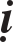 Thieàn sö Phaùp Baûn ôû vieän Ñònh tueä taïi chaâu. Coù vò Taêng hoûi: “Ngöôøi xöa ñeán trong ñoù vì gì voøng tay quy haøng?” Sö ñaùp: “Lyù hôïp nhö vaäy”. Laïi hoûi: “Roát cuøng nhö theá naøo?” Sö ñaùp: “Ñeâm nguû ngaøy chaïy”.ÑEÄ TÖÛ NOÁI DOÕI THIEÀN SÖ XUNG HOÄI ÔÛ TAM TOÅ1. Thieàn sö Cö Nhuaän ôû Laâm an.Thieàn sö Cö Nhuaän ôû Laâm an taïi Haøng chaâu. coù vò Taêng hoûi: “Vì nöôùc nhaø, ngaøy nay khai môû giaûng ñöôøng. Sö duøng phaùp gì ñeå laøm lôïi ích trôøi ngöôøi?” Sö ñaùp: “Saép goïi laø Naïp töû lanh lôïi”. Laïi noùi: “Ñoát moät loø höông thôm chuùc Thaùnh aân”. Sö baûo: “Vieäc ngaøy nay laøm sao soáng?” Vò Taêng aáy im laëng khoâng noùi gì. Sö baûo: “Hôi gaáp gieát ngöôøi”. Laïi hoûi: “ tònh baûn nhieân khaép cuøng phaùp giôùi. Vì sao ngöôøi trong am khoâng bieát vieäc ngoaøi am?” Sö baûo: “Hôïp gì?” Laïi noùi: “Ñaëc bieät toû baøy thænh hoûi ñieàu lôïi ích?” Sö baûo: “Coù laém töôùng khieám khuyeát”. Vaø Sö môùi baûo: “Ñaïi chuùng chæ neân nhìn. Töø treân caùc Thaùnh xöa gaùnh ñaõy mang baùt ra moät tuøng laâm vaøo moät Baûo xaõ. Neáu chaúng ñöôïc caùi nôi vaøo, ñeâm ngaøy chaúng boû tham hoûi Thieän tri thöùc, ñaép nhaèm va nhaèm, boãng nhieân lieác ñaát, môùi bieát dao laø saét laøm moät luùc buoâng xuoáng, beøn môùi laø ThieânSOÁ 2077 - TUÏC TRUYEÀN ÑAÊNG LUÏC, Quyeån 16	181thai thænh môøi khaép, Nam nhaïc vaân du nuùi, beân taû ñeán, beân höõu ñeán, chaúng ôû nôi laàm hoaëc. Caùc Nhaân giaû? Ngöôøi xöa ñaõ nhoùm hoäi gì? Ngaøy nay khuyeát thieáu caùi gì?” Ngöng giaây laùt, Sö baûo: “Hö doái nhieàu, chaúng baèng chuùt ít thaät”.TUÏC TRUYEÀN ÑAÊNG LUÏCQuyeån 16 (Heát)■